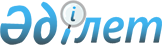 Қазақстан Республикасы Мемлекеттік қызмет істері және сыбайлас жемқорлыққа қарсы іс-қимыл агенттігі төрағасының кейбір бұйрықтарына өзгерістер мен толықтырулар енгізу туралыҚазақстан Республикасының Мемлекеттік қызмет істері және сыбайлас жемқорлыққа қарсы іс-қимыл агенттігі төрағасының 2018 жылғы 27 желтоқсандағы № 289 бұйрығы. Қазақстан Республикасының Әділет министрлігінде 2018 жылғы 27 желтоқсанда № 18063 болып тіркелді.
      РҚАО-ның ескертпесі!
      Осы бұйрық 01.01.2019 бастап қолданысқа енгізіледі
      БҰЙЫРАМЫН:
      1. Қоса беріліп отырған өзгерістер мен толықтырулар енгізілетін Қазақстан Республикасы Мемлекеттік қызмет істері және сыбайлас жемқорлыққа қарсы іс-қимыл агенттігі төрағасының кейбір бұйрықтарының тізбесі бекітілсін.
      2. Қазақстан Республикасы Мемлекеттік қызмет істері және сыбайлас жемқорлыққа қарсы іс-қимыл агенттігінің Мемлекеттік қызмет департаменті заңнамада белгіленген тәртіппен:
      1) осы бұйрықтың Қазақстан Республикасы Әділет министрлігінде мемлекеттік тіркелуін;
      2) осы бұйрықтың мемлекеттік тіркелген күнінен бастап күнтізбелік он күн ішінде Қазақстан Республикасының Нормативтік құқықтық актілерінің эталондық бақылау банкінде орналастыру үшін Қазақстан Республикасы Әділет министрлігінің "Республикалық құқықтық ақпарат орталығының" шаруашылық жүргізу құқығындағы республикалық мемлекеттік кәсіпорнына жіберілуін;
      3) осы бұйрықтың Қазақстан Республикасы Мемлекеттік қызмет істері және сыбайлас жемқорлыққа қарсы іс-қимыл агенттігінің интернет-ресурсында орналастырылуын қамтамасыз етсін.
      3. Осы бұйрықтың орындалуын бақылау Қазақстан Республикасының Мемлекеттік қызмет істері және сыбайлас жемқорлыққа қарсы іс-қимыл агенттігі төрағасының мемлекеттік қызмет мәселелеріне жетекшілік ететін орынбасарына жүктелсін.
      4. Осы бұйрық 2019 жылғы 1 қаңтардан бастап қолданысқа енгізіледі және ресми жариялануға жатады. Өзгерістер мен толықтырулар енгізілетін Қазақстан Республикасы Мемлекеттік қызмет істері және сыбайлас жемқорлыққа қарсы іс-қимыл агенттігі төрағасының кейбір бұйрықтарының тізбесі
      1. "Мемлекеттік әкімшілік қызметтің кадрдағы іс қағаздарын жүргізу құжаттарының үлгілік нысандарын бекіту туралы" Қазақстан Республикасы Мемлекеттік қызмет істері және сыбайлас жемқорлыққа қарсы іс-қимыл агенттігінің төрағасының 2016 жылғы 28 қазандағы № 27 бұйрығында (Нормативтік құқықтық актілерді мемлекеттік тіркеу тізілімінде № 14468 болып тіркелген, 2016 жылғы 14 желтоқсанда Қазақстан Республикасы нормативтік құқықтық актілерінің эталондық бақылау банкінде жарияланған):
      көрсетілген бұйрықпен бекітілген Мемлекеттік әкімшілік қызметтің кадрлық іс қағаздарын жүргізу құжаттарының үлгілік нысандары осы тізбеге 1-қосымшаға сәйкес жаңа редакцияда жазылсын.
      2. Күші жойылды - ҚР Мемлекеттік қызмет істері агенттігі Төрағасының 05.04.2023 № 71 (алғашқы ресми жарияланған күнінен бастап қолданысқа енгізіледі) бұйрығымен.


      3. "Мемлекеттік әкімшілік лауазымға орналасудың кейбір мәселелері туралы" Қазақстан Республикасының Мемлекеттік қызмет істері және сыбайлас жемқорлыққа қарсы іс-қимыл агенттігі төрағасының 2017 жылғы 21 ақпандағы № 40 бұйрығында (Нормативтік құқықтық актілерді мемлекеттік тіркеу тізілімінде № 14939 болып тіркелген, 2017 жылғы 19 сәуірде Қазақстан Республикасы нормативтік құқықтық актілерінің эталондық бақылау банкінде жарияланған):
      көрсетілген бұйрықпен бекітілген "Б" корпусының мемлекеттік әкімшілік лауазымына орналасуға арналған конкурсты өткізу қағидаларында:
      41 және 42-тармақтар мынадай редакцияда жазылсын:
      "41. Ішкі конкурсқа қатысуға ниет білдірген азаматтар конкурс өткізетін мемлекеттік органға құжаттарын электронды түрде "Е-қызмет" интегралды ақпараттық жүйесі не "Е-gov" электронды Үкімет порталы арқылы не хабарландыруда көрсетілген электрондық почта мекенжайына құжаттарды қабылдау мерзімінде тапсырады.
      42. Құжаттар электронды түрде мемлекеттік органның электрондық почтасы арқылы берілген жағдайда олардың түпнұсқасы әңгімелесу басталғанға дейін бір сағаттан кешіктірілмей беріледі.
      Оларды бермеген жағдайда тұлға конкурс комиссиясымен әңгімелесуден өтуге жіберілмейді.";
      75-тармақ мынадай редакцияда жазылсын:
      "75. Құжаттар электронды түрде мемлекеттік органның электрондық почтасы арқылы берілген жағдайда құжаттардың түпнұсқасы немесе нотариалдық куәландырылған көшірмелері әңгімелесу басталғанға дейін бір сағаттан кешіктірілмей беріледі.
      Оларды бермеген жағдайда тұлға конкурс комиссиясымен әңгімелесуден өтуге жіберілмейді.";
      76-тармақтың 7) және 8) тармақшалары мынадай редакцияда жазылсын:
      "7) құжаттарды тапсыру сәтінде заңнаманы білуіне тестілеуден өткені туралы шекті мәннен төмен емес нәтижелері бар қолданыстағы сертификат (немесе сертификаттың нотариалдық куәландырылған көшірмесі).
      Осы тармақша 2019 жылғы 1 ақпанға дейін қолданылады;
      8) конкурсқа қатысу үшін құжаттарды тапсыру сәтінде уәкілетті органда жеке қасиеттерін бағалауды өту туралы қолданыстағы қорытынды (немесе қорытындының нотариалдық куәландырылған көшірмесі).
      Осы тармақша 2019 жылғы 1 ақпанға дейін қолданылады;";
      мынадай мазмұндағы 76-1-тармақпен толықтырылсын:
      "76-1. Персоналды басқару қызметі (кадр қызметі) "Е-қызмет" интегралды ақпараттық жүйесі арқылы кандидаттың:
      1) құжаттарды тапсыру сәтінде заңнаманы білуіне тестілеуден өткені туралы шекті мәннен төмен емес нәтижелері бар қолданыстағы сертификаттың;
      2) конкурсқа қатысу үшін құжаттарды тапсыру сәтінде уәкілетті органда жеке қасиеттерін бағалауды өту туралы шекті мәннен төмен емес нәтижелері бар қолданыстағы қорытындының бар болуын тексереді.
      Осы тармақ 2019 жылғы 1 ақпаннан бастап қолданысқа енгізіледі.";
      көрсетілген бұйрықпен бекітілген Мемлекеттік әкімшілік қызметшілерді, мемлекеттік әкімшілік лауазымдарға орналасуға кандидаттарды тесттен өткізуді ұйымдастыру, бағдарламалары және қағидаларында:
      2 және 3-тармақтар мынадай редакцияда жазылсын:
      "2. Тестілеу "Мемлекеттік қызметтің персоналын басқару ұлттық орталығы" Акционерлік қоғамының қызметшісі болып табылатын тестілеу операторының (бұдан әрі – оператор) қатысуымен өткізіледі.
      3. Тестілеуді өткізудің әділдігі жағдайлардың, уақыттың, нәтижелерді есептеудің, тестердің мазмұнының стандарттылығымен, сондай-ақ оператордың сыбайлас жемқорлықты жібермеу әрекеттері туралы жазбаша шектеулерді қабылдауымен қамтамасыз етіледі.";
      6-тармақ мынадай редакцияда жазылсын:
      "6. Тестілеу өткізудің кезеңі мемлекеттік қызмет істері жөніндегі уәкілетті орган (бұдан әрі – уәкілетті орган) қалыптастырған кестеге сәйкес үш жұмыс күнінен аспайды.";
      24-тармақ мынадай редакцияда жазылсын:
      "Б" корпусының лауазымына үміткерлердің жеке қасиеттерін бағалауға арналған тестілеу стресске орнықтылық (10 тапсырма), бастамашылдық (10 тапсырма), жауапкершілік (10 тапсырма), қызметті тұтынушыға және оны хабарландыруға бағдарлану (10 тапсырма), адалдық (10 тапсырма), өздігінен даму (10 тапсырма), жеделділік (10 тапсырма), ынтымақтастық және әрекеттестік (10 тапсырма), қызметті басқару (10 тапсырма), шешім қабылдау (10 тапсырма), көшбасшылық (10 тапсырма), стратегиялық ойлану (10 тапсырма), өзгерістерді басқару (10 тапсырма) деңгейін анықтауға арналған тапсырмалардан тұрады.
      Тестілеу сондай-ақ растық деңгейін анықтауға арналған сұрақтарды қамтиды.
      Жеке қасиеттерді бағалауға арналған тестілеуді өту мәні растық деңгейі бойынша кем дегенде 50% құрайды.
      Тесттерді орындау үшін жалпы уақыт 100 минутты құрайды.";
      мынадай мазмұндағы 25-1-тармақпен толықтырылсын:
      "25-1. Жеке қасиеттерді бағалауға арналған тестілеуде осы Қағидалардың 24-тармағында көрсетілген мәннен төмен нәтиже алған "Б" корпусының лауазымына үміткерлердің қайта тестілеуіне алдыңғы тестілеу өткізілген күннен бастап бір айдан кем емес мерзімнен кейін жол беріледі.";
      27 және 28-тармақтар мынадай редакцияда жазылсын:
      "27. Тестілеу басталғанға дейін оператор тестіленуші адамдарды тестілеу бойынша нұсқаулықпен таныстырады және оларда тестілеу рәсімдеріне қатысты туындаған сұрақтарға жауап береді.
      28. Тестілеу сәтінде өзін нашар сезінген адамдар ол туралы операторға тестілеу өткізу басталғанға дейін хабарлайды. Бұл жағдайда ол адамдарды тестілеу осы күнгі басқа уақытта немесе тестілеу кестесіне сәйкес басқа күні өткізіледі.";
      33-тармақ мынадай редакцияда жазылсын:
      "33. Тестіленуші адам осы Қағидалардың 32-тармағының талаптарын бұзған жағдайда оператор осындай адамның тестілену процесін тоқтатады және оны тестілеу үшін орын-жайдан шығарып жібереді.
      Бұл ретте оператор бір жұмыс күн ішінде осы Қағидалардың 10-қосымшасына сәйкес нысандағы Қағиданы бұзу туралы актіні (бұдан әрі – бұзу туралы акт) толтырады.
      Акт толтырылған адамлар қайта тестілеуді бұзу болған күннен бастап алты айдан кем емес мерзімнен кейін өтеді. Осы Қағидалардың 32-тармағының талаптарын бұзған адамлардың тестілеу нәтижелері жойылады.";
      37-тармақ мынадай редакцияда жазылсын:
      "37. Тестілеу аяқталғаннан кейін жиырма минуттан кеш емес уақытта адамдарға тестілеу операторының қолы қойылған, мөрмен расталған тестілеу нәтижелері беріледі.";
      Мемлекеттік әкімшілік қызметшілерді, мемлекеттік әкімшілік лауазымдарға орналасуға үміткерлерді тестілеуді ұйымдастыру, бағдарламалары мен қағидаларына 5, 6, 9, 10 және 11-қосымшалар осы тізбеге 3, 4, 5, 6 және 7-қосымшаларға сәйкес жаңа редакцияда жазылсын;
      Мемлекеттік әкімшілік қызметшілерді, мемлекеттік әкімшілік лауазымдарға орналасуға үміткерлерді тестілеуді ұйымдастыру, бағдарламалары мен қағидаларына 8-қосымша алып тасталсын.  Мемлекеттік әкімшілік қызметтің кадрлық іс қағаздарын жүргізу құжаттарының үлгілік нысандары
      1. Жеке құрам бойынша құжаттар
      1) Жеке құрам бойынша құжаттар
      Жұмысқа қабылдау туралы бұйрық
      Жұмысқа қабылдау туралы
      "Қазақстан Республикасының мемлекеттік қызметі туралы" Қазақстан Республикасы Заңы 19-бабының 2-тармағына сәйкес БҰЙЫРАМЫН: 
      _______________________________ арнайы тексерудің нәтижелерін алған 
      (тегі, аты, әкесінің аты (ол болған жағдайда) 
      күнге дейін 20___ жылғы "__" _______ бастап _________________________ 
      (лауазымның атауы) 
      міндеттерін уақытша атқару үшін қабылдансын. 
      Негіздеме: __________________ 20___ жылғы "__" _______ өтініші, 
      (тегі, аты-жөнінің бірінші әріптері) 
      конкурстық комиссия отырысының 20___ жылғы "__" _________ № ____ 
      хаттамасы, 20___ жылғы "__" _________ № ____ еңбек шарты. 
      _______________________ _____________ ______________________________ 
      (лауазымы)             (қолы)             (тегі, аты-жөнінің бірінші әріптері)
      Жұмысқа қабылдау туралы өкім (шешім)
      Жұмысқа қабылдау туралы 
      "Қазақстан Республикасының мемлекеттік қызметі туралы" 
      Қазақстан Республикасы Заңы 19-бабының 2-тармағына сәйкес: 
      ______________________________ арнайы тексерудің нәтижелерін алған 
      (тегі, аты, әкесінің аты (ол болған жағдайда) 
      күнге дейін 20___ жылғы "__" ________ бастап ________________________ 
      (лауазымның атауы) 
      міндеттерін уақытша атқару үшін қабылдансын. 
      Негіздеме: ________________ 20___ жылғы "__" _________ өтініші, 
      (тегі, аты-жөнінің бірінші әріптері) 
      конкурстық комиссия отырысының 20___ жылғы "__" _________ № ____ 
      хаттамасы, 20___ жылғы "__" _________ № ____ еңбек шарты. 
      _______________________ _____________ ______________________________ 
      (лауазымы)                   (қолы)       (тегі, аты-жөнінің бірінші әріптері)
      Тағайындау туралы бұйрық
      Тағайындау туралы "Қазақстан Республикасының мемлекеттік қызметі туралы" Қазақстан Республикасы Заңы 15-бабының 2-тармағына және 20-бабына сәйкес, БҰЙЫРАМЫН: 
      ______________________________ 20___ жылғы "__" _________ бастап 
      (тегі, аты, әкесінің аты (ол болған жағдайда) 
      ____________________________ болып, 20___ жылғы "__" _________ дейін 
      (лауазымның атауы) 
      сынақ мерзімімен тағайындалсын. 
      Негіздеме: ________________________ 20___ жылғы "__" _____ № __ 
      (ұлттық қауіпсіздік органы) 
      хаты. 
      _______________________ _____________ ______________________________ 
      (лауазымы)                   (қолы)       (тегі, аты-жөнінің бірінші әріптері)
      Тағайындау туралы өкім (шешім)
      Тағайындау туралы "Қазақстан Республикасының мемлекеттік қызметі туралы" Қазақстан Республикасы Заңы 15-бабының 2-тармағына және 20-бабына сәйкес: 
      _______________________________ 20___ жылғы "__" _________ бастап 
      (тегі, аты, әкесінің аты (ол болған жағдайда) 
      ____________________________ болып, 20___ жылғы "__" _________дейін 
      (лауазымның атауы) 
      сынақ мерзімімен тағайындалсын. 
      Негіздеме: _____________________ 20___ жылғы "__" ________ № __ 
      (ұлттық қауіпсіздік органы) 
      хаты.
       _______________________ _____________ ______________________________ 
      (лауазымы)                   (қолы)       (тегі, аты-жөнінің бірінші әріптері)
      Сынақ мерзімін ұзарту туралы бұйрық
      Сынақ мерзімін ұзарту туралы
      "Қазақстан Республикасының мемлекеттік қызметі туралы" Қазақстан Республикасы Заңы 20-бабының 3-тармағына сәйкес, БҰЙЫРАМЫН: 
      __________________________________20___ жылғы "__" ________ дейін 
      (лауазымы, тегі, аты, әкесінің аты (ол болған жағдайда) 
      сынақ мерзімі ұзартылсын. 
      Негіздеме:__________________ 20___ жылғы "__" __________ № ____ 
      _______________________ _____________ ______________________________ 
      (лауазымы)                   (қолы)       (тегі, аты-жөнінің бірінші әріптері)
      Сынақ мерзімін ұзарту туралы өкім (шешім)
      Сынақ мерзімін ұзарту туралы
      "Қазақстан Республикасының мемлекеттік қызметі туралы" Қазақстан Республикасы Заңы 20-бабының 3-тармағына сәйкес: 
      _________________________________20___ жылғы "__" _________ дейін 
      (лауазымы, тегі, аты, әкесінің аты (ол болған жағдайда) 
      сынақ мерзімі ұзартылсын. 
      Негіздеме: _________________ 20___ жылғы "__" __________ № ____ 
      _______________________ _____________ ______________________________ 
      (лауазымы)                   (қолы)       (тегі, аты-жөнінің бірінші әріптері)
      Осы мемлекеттік органның мемлекеттік қызметшілері арасындағы ішкі конкурс нәтижелері бойынша тағайындау туралы бұйрық
      Осы мемлекеттік органның мемлекеттік қызметшілері арасындағы ішкі конкурс нәтижелері бойынша тағайындау туралы "Қазақстан Республикасының мемлекеттік қызметі туралы" Қазақстан Республикасы Заңы 29-бабының 1-тармағына, 30-бабының 1-тармағына және 61-бабы 1-тармағының 2) тармақшасына сәйкес, БҰЙЫРАМЫН: 
      ______________________________ 20___ жылғы "__" _________ бастап 
      (тегі, аты, әкесінің аты (ол болған жағдайда)
       ______________________ босатып, ____________________20___ жылғы "__" 
      (лауазымы)                               (лауазымы) 
      _________ тағайындалсын. 
      Негіздеме: ________________________ 20___ жылғы "__" _________ 
      (тегі, аты-жөнінің бірінші әріптері) 
      өтініші, конкурстық комиссия отырысының 20___ жылғы "__" _________ 
      № __ хаттамасы.
       _______________________ _____________ ______________________________ 
      (лауазымы)                   (қолы)       (тегі, аты-жөнінің бірінші әріптері)
      Осы мемлекеттік органның мемлекеттік қызметшілері арасындағы ішкі конкурс нәтижелері бойынша тағайындау туралы өкім (шешім)
      Осы мемлекеттік органның мемлекеттік қызметшілері арасындағы ішкі конкурс нәтижелері бойынша тағайындау туралы "Қазақстан Республикасының мемлекеттік қызметі туралы" Қазақстан Республикасы Заңы 29-бабының 1-тармағына, 30-бабының 1-тармағына және 61-бабы 1-тармағының 2) тармақшасына сәйкес: 
      ______________________________ 20___ жылғы "__" _________ бастап 
      (тегі, аты, әкесінің аты (ол болған жағдайда) 
      ______________________ босатып, ____________________20___ жылғы "__" 
                  (лауазымы)                   (лауазымы) 
      _________ тағайындалсын. 
      Негіздеме: ________________________ 20___ жылғы "__" _________ 
      (тегі, аты-жөнінің бірінші әріптері) 
      өтініші, конкурстық комиссия отырысының 20___ жылғы "__" _________ № __ 
      хаттамасы. 
      _______________________ _____________ ______________________________ 
      (лауазымы)                   (қолы)       (тегі, аты-жөнінің бірінші әріптері)
      Ауыстыру туралы бұйрық
      Ауыстыру тәртібімен тағайындау туралы "Қазақстан Республикасының мемлекеттік қызметі туралы" Қазақстан Республикасы Заңы 29-бабының 4-тармағына сәйкес, БҰЙЫРАМЫН: 
      _____________________________________ 20___ жылғы "__" ________ 
      (тегі, аты, әкесінің аты (ол болған жағдайда) 
      бастап ауыстыру тәртібімен _____________________ болып тағайындалсын. 
                              (лауазымның атауы) 
      Негіздеме: __________________ 20___ жылғы "__" _______ өтініші, 
      (тегі, аты-жөнінің бірінші әріптері) 
      мемлекеттік қызмет істері жөніндегі уәкілетті органнның 20___ жылғы 
      "__" _________ № ____ хаты. 
      _______________________ _____________ ______________________________ 
      (лауазымы)                   (қолы)       (тегі, аты-жөнінің бірінші әріптері)
      Ауыстыру туралы өкім (шешім)
      Ауыстыру тәртібімен тағайындау туралы
      "Қазақстан Республикасының мемлекеттік қызметі туралы" Қазақстан Республикасы Заңы 29-бабының 4-тармағына сәйкес: 
      _____________________________________ 20___ жылғы "__" _________ 
      (тегі, аты, әкесінің аты (ол болған жағдайда) 
      бастап ауыстыру тәртібімен _____________________ болып тағайындалсын. 
                                    (лауазымның атауы) 
      Негіздеме: __________________ 20___ жылғы "__" _______ өтініші, 
      (тегі, аты-жөнінің бірінші әріптері) 
      мемлекеттік қызмет істері жөніндегі уәкілетті органнның 20___ жылғы 
      "__" _________ № ____ хаты. 
      _______________________ _____________ ______________________________ 
      (лауазымы)                   (қолы)       (тегі, аты-жөнінің бірінші әріптері)
      "А" корпусының қызметшісін ротация шеңберінде тағайындау туралы бұйрық
      Ротация шеңберінде
       тағайындау туралы 
      "Қазақстан Республикасының мемлекеттік қызметі туралы" Қазақстан Республикасы Заңы 41-бабының 1-тармағына сәйкес, БҰЙЫРАМЫН: 
      ______________________________________ 20___ жылғы "__" ________ 
      (тегі, аты, әкесінің аты (ол болған жағдайда) 
      бастап ротация тәртібімен _____________________________________________ 
                                    (лауазымы) 
      болып тағайындалсын. 
      Негіздеме: Қазақстан Республикасының Президенті жанындағы Кадр саясаты жөніндегі ұлттық комиссияның 20___ жылғы "__" ________ № ____ ұсынымы. 
      _______________________ _____________ _______________________________ 
      (лауазымы)                   (қолы)       (тегі, аты-жөнінің бірінші әріптері)
      "А" корпусының қызметшісін ротация шеңберінде тағайындау туралы өкім (шешім)
      Ротация шеңберінде тағайындау туралы
      "Қазақстан Республикасының мемлекеттік қызметі туралы" Қазақстан Республикасы Заңы 24 және 41-баптарына сәйкес: 
      ____________________________________________________________ 
      (лауазым, тегі, аты, әкесінің аты (ол болған жағдайда) 
      20___ жылғы "__" _____________ бастап тағайындалсын. 
      Негіздеме: Ротациялау жоспары, Қазақстан Республикасының Президенті жанындағы Кадр саясаты жөніндегі ұлттық комиссияның 20___ жылғы "__" _________ № ____ ұсынымы. 
      _______________________ _____________ ______________________________ 
      (лауазымы)                   (қолы)       (тегі, аты-жөнінің бірінші әріптері)
      "Б" корпусының қызметшісін ротация шеңберінде тағайындау туралы бұйрық
      Ротация шеңберінде тағайындау туралы "Қазақстан Республикасының мемлекеттік қызметі туралы" Қазақстан Республикасы Заңы 41-бабының 1-тармағына сәйкес, БҰЙЫРАМЫН: 
      ______________________________________ 20___ жылғы "__" ________ 
      (тегі, аты, әкесінің аты (ол болған жағдайда) 
      бастап ротация тәртібімен _____________________________________________ 
                                    (лауазымы) 
      болып тағайындалсын. 
      Негіздеме: мемлекеттік қызмет істері жөніндегі уәкілетті органының 20___ жылғы 
      "__" ________ № ____ хаты. 
      ______________________ _____________ _______________________________ 
      (лауазымы)                   (қолы)       (тегі, аты-жөнінің бірінші әріптері)
      "Б" корпусының қызметшісін ротация шеңберінде тағайындау туралы өкім (шешім)
      Ротация шеңберінде тағайындау туралы "Қазақстан Республикасының мемлекеттік қызметі туралы" Қазақстан Республикасы Заңы 41-бабының 1-тармағына сәйкес, БҰЙЫРАМЫН: 
      ______________________________________ 20___ жылғы "__" ________ 
      (тегі, аты, әкесінің аты (ол болған жағдайда) 
      бастап ротация тәртібімен _____________________________________________ 
      (лауазымы) 
      болып тағайындалсын. 
      Негіздеме: мемлекеттік қызмет істері жөніндегі уәкілетті органының 
      20___ жылғы "__" ________ № ____ хаты. 
      _______________________ _____________ _______________________________ 
      (лауазымы)                   (қолы)       (тегі, аты-жөнінің бірінші әріптері)
      Ротациядан бас тартқан жағдайда лауазымында болу мерзімін ұзарту туралы бұйрық
      Мемлекеттік лауазымында болу 
      мерзімін ұзарту туралы 
      Қазақстан Республикасы Президентінің "Мемлекеттік қызмет өткерудің кейбір мәселелері туралы" 2015 жылғы 29 желтоқсандағы № 152 Жарлығымен бекітілген Мемлекеттік әкімшілік қызметшілерге ротация жүргізу қағидалары мен мерзімдеріне, ротацияға жататын мемлекеттік әкімшілік қызметшілердің лауазымдарына сәйкес, БҰЙЫРАМЫН:
       ______________________________________ 20___ жылғы "__" ________ 
      (тегі, аты, әкесінің аты (ол болған жағдайда) 
      дейін _______________________________________________________________ 
      (лауазымы) 
      лауазымда болу мерзімі ұзартылсын. 
      Негіздеме: _____________________________ 20___ жылғы "__" ________ 
      (тегі, аты, әкесінің аты (ол болған жағдайда) 
      ротациядан бас тартуы. 
      _______________________ _____________ _______________________________ 
      (лауазымы)                   (қолы)       (тегі, аты-жөнінің бірінші әріптері)
      Ротациядан бас тартқан жағдайда лауазымында болу мерзімін ұзарту туралы өкім (шешім)
      Мемлекеттік лауазымында болу 
      мерзімін ұзарту туралы 
      Қазақстан Республикасы Президентінің "Мемлекеттік қызмет өткерудің кейбір мәселелері туралы" 2015 жылғы 29 желтоқсандағы № 152 Жарлығымен бекітілген Мемлекеттік әкімшілік қызметшілерге ротация жүргізу қағидалары мен мерзімдеріне, ротацияға жататын мемлекеттік әкімшілік қызметшілердің лауазымдарына сәйкес: 
      ______________________________________ 20___ жылғы "__" ________ 
      (тегі, аты, әкесінің аты (ол болған жағдайда) 
      дейін _______________________________________________________________ 
                              (лауазымы) 
      лауазымда болу мерзімі ұзартылсын. 
      Негіздеме: _____________________________ 20___ жылғы "__" ________ 
      (тегі, аты, әкесінің аты (ол болған жағдайда) 
      ротациядан бас тартуы. 
      _______________________ _____________ _______________________________ 
      (лауазымы)                   (қолы)       (тегі, аты-жөнінің бірінші әріптері)
      Демалыстан шығу туралы бұйрық
      Демалыстан шығу туралы Қазақстан Республикасы Еңбек кодексі 100-бабының 4-тармағына сәйкес, БҰЙЫРАМЫН: 
      _____________________________________________________________ 
      (лауазымы, тегі, аты, әкесінің аты (ол болған жағдайда) 
      20___ жылғы "__" _________ бастап міндеттеріне кірісті деп саналсын. 
      Негіздеме: __________________ 20___ жылғы "__" _______ өтініші. 
      (тегі, аты-жөнінің бірінші әріптері) 
      _______________________ _____________ ______________________________ 
      (лауазымы)                   (қолы)       (тегі, аты-жөнінің бірінші әріптері)
      Демалыстан шығу туралы өкім (шешім)
      Демалыстан шығу туралы Қазақстан Республикасы Еңбек кодексі 100-бабының 4-тармағына сәйкес: 
      ______________________________________________________________ 
      (лауазымы, тегі, аты, әкесінің аты (ол болған жағдайда) 
      20___ жылғы "__" _________ бастап міндеттеріне кірісті деп саналсын. 
      Негіздеме: ___________________ 20___ жылғы "__" ______ өтініші. 
      (тегі, аты-жөнінің бірінші әріптері) 
      _______________________ _____________ ______________________________ 
                  (лауазымы) (қолы) (тегі, аты-жөнінің бірінші әріптері)
      Міндеттерді жүктеу туралы бұйрық
      Міндеттерді жүктеу туралы "Қазақстан Республикасының мемлекеттік қызметі туралы" Қазақстан Республикасы Заңының 38-бабына сәйкес, БҰЙЫРАМЫН: 
      1. ___________________________ болмаған кезеңінде, міндеттерін атқару 
      (лауазымы, тегі, аты, әкесінің аты (ол болған жағдайда) 
      20___ жылғы "__" ________ бастап _________________________ жүктелсін. 
      (лауазымы, тегі, аты, әкесінің аты (ол болған жағдайда) 
      2. Лауазымдарды қоса атқарғаны үшін 
      ________________________________________________________________ 
      (тегі, аты, әкесінің аты (ол болған жағдайда) 
      заңнамада белгіленген тәртіпте қосымша ақы белгіленсін. 
      Негіздеме: _________________________ 20___ жылғы "__" _________ 
      (тегі, аты-жөнінің бірінші әріптері) 
      қызметтік хаты. 
      _______________________ _____________ ______________________________ 
      (лауазымы)                   (қолы)       (тегі, аты-жөнінің бірінші әріптері)
      Міндеттерді жүктеу туралы өкім (шешім)
      Міндеттерді жүктеу туралы "Қазақстан Республикасының мемлекеттік қызметі туралы" Қазақстан Республикасы Заңының 38-бабына сәйкес: 
      1. ___________________________ болмаған кезеңінде, міндеттерін атқару 
      (лауазымы, тегі, аты, әкесінің аты (ол болған жағдайда) 
      20___ жылғы "__" ________ бастап _________________________ жүктелсін. 
      (лауазымы, тегі, аты, әкесінің аты (ол болған жағдайда) 
      2. Лауазымдарды қоса атқарғаны үшін 
      ________________________________________________________________ 
      (тегі, аты, әкесінің аты (ол болған жағдайда) 
      заңнамада белгіленген тәртіпте қосымша ақы белгіленсін. 
      Негіздеме: _________________________ 20___ жылғы "__" _________ 
      (тегі, аты-жөнінің бірінші әріптері) 
      қызметтік хаты. 
      _______________________ _____________ ______________________________ 
      (лауазымы)                   (қолы)       (тегі, аты-жөнінің бірінші әріптері)
      Мемлекеттік қызметте болу мерзімін ұзарту туралы бұйрық
      Мемлекеттік қызметте болу мерзімін ұзарту туралы "Қазақстан Республикасының мемлекеттік қызметі туралы" Қазақстан Республикасы Заңы 61-бабы 1-тармағының 3) тармақшасына сәйкес, зейнеткерлік жасқа келуіне байланысты, БҰЙЫРАМЫН: 
      _______________________________________________________________ 
      (лауазымы, тегі, аты, әкесінің аты (ол болған жағдайда) 
      мемлекеттік қызметті атқару мерзімі 20___ жылғы "__" _________ бастап 
      20___ жылғы "__" _________ аралығындағы мерзімге 1 (бір) жылға 
      ұзартылсын. 
      Негіздеме: __________________ 20___ жылғы "__" _______ өтініші. 
      (тегі, аты-жөнінің бірінші әріптері) 
      _______________________ _____________ ______________________________ 
      (лауазымы)                   (қолы)       (тегі, аты-жөнінің бірінші әріптері)
      Мемлекеттік қызметте болу мерзімін ұзарту туралы өкім (шешім)
      Мемлекеттік қызметте болу 
      мерзімін ұзарту туралы 
      "Қазақстан Республикасының мемлекеттік қызметі туралы" Қазақстан Республикасы Заңы 61-бабы 1-тармағының 3) тармақшасына сәйкес, зейнеткерлік жасқа келуіне байланысты: 
      _______________________________________________________________ 
      (лауазымы, тегі, аты, әкесінің аты (ол болған жағдайда) 
      мемлекеттік қызметті атқару мерзімі 20___ жылғы "__" _________ бастап 
      20___ жылғы "__" _________ аралығындағы мерзімге 1 (бір) жылға 
      ұзартылсын. 
      Негіздеме: __________________ 20___ жылғы "__" _______ өтініші. 
      (тегі, аты-жөнінің бірінші әріптері)
       _______________________ _____________ ______________________________ 
      (лауазымы)                   (қолы)       (тегі, аты-жөнінің бірінші әріптері)
      Жұмыстан шығару туралы бұйрық
      Жұмыстан шығару туралы 
      "Қазақстан Республикасының мемлекеттік қызметі туралы" Қазақстан Республикасы Заңы 61-бабы 1-тармағының ____ тармақшасына сәйкес, БҰЙЫРАМЫН: 
      _______________________________________________________________ 
      (лауазымы, тегі, аты, әкесінің аты (ол болған жағдайда) 
      20___ жылғы "__" ________ бастап _______________ жұмыстан шығарылсын. 
      (жұмыстан шығару себебі) 
      Негіздеме: ____________________________________________________ 
      _______________________ _____________ ______________________________ 
      (лауазымы)                   (қолы)       (тегі, аты-жөнінің бірінші әріптері)
      Жұмыстан босату туралы өкім (шешім)
      Жұмыстан шығару туралы "Қазақстан Республикасының мемлекеттік қызметі туралы" Қазақстан Республикасы Заңы 61-бабы 1-тармағының ____ тармақшасына сәйкес: 
      _______________________________________________________________ 
      (лауазымы, тегі, аты, әкесінің аты (ол болған жағдайда) 
      20___ жылғы "__" ________ бастап _______________ жұмыстан шығарылсын. 
      (жұмыстан шығару себебі) 
      Негіздеме: ____________________________________________________ 
      _______________________ _____________ ______________________________ 
      (лауазымы)                   (қолы)       (тегі, аты-жөнінің бірінші әріптері)
      Қызметшіні уақытша шеттету туралы бұйрық
      Лауазымдық өкілеттіктерін атқарудан уақытша шеттету туралы "Қазақстан Республикасының мемлекеттік қызметі туралы" Қазақстан Республикасы Заңының 48-бабына сәйкес, БҰЙЫРАМЫН: 
      _______________________________________________________________ 
      (лауазымы, тегі, аты, әкесінің аты (ол болған жағдайда) 
      20___ жылғы "__" _________ бастап лауазымдық өкілеттіктерін атқарудан уақытша 
      шеттетілсін. 
      Негіздеме: 20___ жылғы "__" _________ № ____ __________________ 
      _______________________ _____________ ______________________________ 
      (лауазымы)                   (қолы)       (тегі, аты-жөнінің бірінші әріптері)
      Қызметшіні уақытша шеттету туралы өкім (шешім)
      Лауазымдық өкілеттіктерін атқарудан уақытша шеттету туралы "Қазақстан Республикасының мемлекеттік қызметі туралы" Қазақстан Республикасы Заңының 48-бабына сәйкес: 
      _______________________________________________________________ 
      (лауазымы, тегі, аты, әкесінің аты (ол болған жағдайда) 
      20___ жылғы "__" _________ бастап лауазымдық өкілеттіктерін атқарудан уақытша 
      шеттетілсін. 
      Негіздеме: 20___ жылғы "__" _________ № _________________________ 
      _______________________ _____________ ______________________________ 
      (лауазымы)                   (қолы)       (тегі, аты-жөнінің бірінші әріптері)
      2) Жеке құрам бойынша құжаттарға негіздемелер
      Бос әкімшілік лауазымға орналасуға өтініш
      Өтініш
      Мені конкурстың қорытындысы бойынша 20__ жылғы "__" _____ бастап 
      ____________________________________________________________________ 
      ("Б" корпусының бос мемлекеттік әкімшілік лауазымының толық атауы) 
      бос лауазымына тағайындауыңызды сұраймын. 
      ____________________________________ ____________ ___________ 
                  (тегі, аты-жөнінің бірінші әріптері) (қолы) (күні)
      Уақытша бос әкімшілік лауазымға орналасуға өтініш
      Өтініш
      Мені негізгі қызметкер _______________________________ болмаған 
      (негізгі қызметкердің тегі, аты, әкесінің аты (ол болған жағдайда) 
      уақытында 20__ жылғы "___" _________ бастап 20__ жылғы "___" ________ дейін 
      _______________________________________________________________ 
      ("Б" корпусының бос мемлекеттік әкімшілік лауазымның толық атауы) 
      уақытша бос лауазымына тағайындауыңызды сұраймын. 
      ____________________________________ ____________ ___________ 
                        (тегі, аты-жөнінің бірінші әріптері) (қолы) (күні)
      Ротация тәртібімен бос әкімшілік лауазымға орналасуға өтініш
      Өтініш
      Мені __________________________________________________________ 
      (бос мемлекеттік әкімшілік лауазымның толық атауы) 
      ротация жоспарына сәйкес 20___ жылғы "__" ________ тағайындауыңызды сұраймын. 
      ____________________________________ ____________ ___________ 
                        (тегі, аты-жөнінің бірінші әріптері) (қолы) (күні)
      Жұмыстан шығаруға өтініш
      Өтініш
      Мені _____________________ байланысты 20___ жылғы "__" ________ 
      (жұмыстан шығу себебі) 
      бастап жұмыстан шығаруыңызды сұраймын. 
      ____________________________________ ____________ ___________ 
                        (тегі, аты-жөнінің бірінші әріптері) (қолы) (күні)
      Міндеттерді уақытша жүктеу туралы қызметтік жазбахат
      Қызметтік жазба
      "Қазақстан Республикасының мемлекеттік қызметі туралы" Қазақстан Республикасы Заңының 38-бабына сәйкес, 
      ____________________________________________________________________ 
      (қызметте уақытша жоқ қызметкердің лауазымы тегі, аты, әкесінің аты 
      (ол болған жағдайда) 
      ________________________ болуына байланысты, оның міндеттерін атқару 
      (қызметте болмауының себебі) 
      20___ жылғы "___" ________ бастап, заңнамада белгіленген тәртіпте қосымша 
      ақы төлей отырып, 
      ____________________________________________________________________ 
      (уақытша алмастыратын қызметкердің лауазымы, тегі, аты, әкесінің аты 
      (ол болған жағдайда) жүктеуді сұраймын. 
      _______________________ _____________ ______________________________ 
                  (лауазымы)             (қолы)       (тегі, аты-жөнінің бірінші әріптері)
      Жұмысқа шығу туралы өтініш
      Өтініш
      Қазақстан Республикасы Еңбек кодексі 100-бабының 4-тармағына сәйкес _________________________________________________ 20___ жылғы 
      (лауазымы, тегі, аты, әкесінің аты (ол болған жағдайда) 
      "___" ____________ бастап бала үш жасқа толғанға дейін оның күтіміне байланысты жалақы сақталмайтын демалыстан жұмысқа шығу мәселесін қарауыңызды сұраймын. 
      _______________________________ ____________ ___________ 
                  (тегі, аты-жөнінің бірінші әріптері) (қолы) (күні)
      2. Демалыс беру туралы құжаттар
      1) Демалыс беру туралы құжаттар
      Жыл сайынғы еңбек демалысын беру туралы бұйрық
      Демалыс беру туралы "Қазақстан Республикасының мемлекеттік қызметі туралы" Қазақстан Республикасы Заңы 54-бабының 1-тармағына сәйкес, БҰЙЫРАМЫН: 
      _____________________________ 20___ жылғы "___" __________ бастап 
      (лауазымы, тегі, аты, әкесінің аты (ол болған жағдайда) 
      20___ жылғы "___" ____________ аралығындағы жұмыс кезеңі үшін төленетін жыл сайынғы еңбек демалысы күнтізбелік 30 күн мерзімінде сауықтыру үшін екі лауазымдық айлықақы мөлшерінде жәрдемақы төлене отырып 20___ жылғы "__" _________ бастап берілсін. 
      Негіздеме: _____________________________________________ өтініші. 
                  (лауазымы, тегі, аты-жөнінің бірінші әріптері) 
      _______________________ _____________ ______________________________ 
                  (лауазымы)             (қолы)       (тегі, аты-жөнінің бірінші әріптері)
      Жыл сайынғы еңбек демалысын беру туралы өкім (шешім)
      Демалыс беру туралы
      "Қазақстан Республикасының мемлекеттік қызметі туралы" Қазақстан Республикасы Заңы 54-бабының 1-тармағына сәйкес: 
      _____________________________ 20___ жылғы "___" __________ бастап 
      (лауазымы, тегі, аты, әкесінің аты (ол болған жағдайда) 
      20___ жылғы "___" ____________ аралығындағы жұмыс кезеңі үшін төленетін жыл сайынғы еңбек демалысы күнтізбелік 30 күн мерзімінде сауықтыру үшін екі лауазымдық айлықақы мөлшерінде жәрдемақы төлене отырып 20___ жылғы "__" _________ бастап берілсін. 
      Негіздеме: _____________________________________________ өтініші. 
      (лауазымы, тегі, аты-жөнінің бірінші әріптері) 
      _______________________ _____________ ______________________________ 
                        (лауазымы) (қолы) (тегі, аты-жөнінің бірінші әріптері)
      Жыл сайынғы еңбек демалысының бөлігін беру туралы бұйрық
      Демалыстың бөлігін беру туралы
      "Қазақстан Республикасының мемлекеттік қызметі туралы" Қазақстан Республикасы Заңы 54-бабының 2-тармағына сәйкес, БҰЙЫРАМЫН: 
      ____________________________ 20___ жылғы "___" ___________ бастап 
      (лауазымы, тегі, аты, әкесінің аты (ол болған жағдайда) 
      20___ жылғы "___" ____________ жұмыс кезеңі үшін төленетін жыл сайынғы еңбек демалысының бөлігі күнтізбелік ___ күн мерзімінде 20___ жылғы "__" _________ бастап берілсін. 
      Негіздеме: _________________________ өтініші. 
      (тегі, аты-жөнінің бірінші әріптері) 
      _______________________ _____________ ______________________________ 
                        (лауазымы) (қолы) (тегі, аты-жөнінің бірінші әріптері)
      Жыл сайынғы еңбек демалысының бөлігін беру туралы өкім (шешім)
      Демалыстың бөлігін 
      беру туралы 
      "Қазақстан Республикасының мемлекеттік қызметі туралы" Қазақстан Республикасы Заңы 54-бабының 2-тармағына сәйкес: 
      ____________________________ 20___ жылғы "___" ___________ бастап 
      (лауазымы, тегі, аты, әкесінің аты (ол болған жағдайда) 
      20___ жылғы "___" ____________ жұмыс кезеңі үшін төленетін жыл сайынғы еңбек демалысының бөлігі күнтізбелік ___ күн мерзімінде 20___ жылғы "__" _________ бастап берілсін. 
      Негіздеме: _________________________ өтініші. 
      (тегі, аты-жөнінің бірінші әріптері) 
      _______________________ _____________ ______________________________ 
                        (лауазымы) (қолы) (тегі, аты-жөнінің бірінші әріптері)
      Жалақысы сақталмайтын демалыс беру туралы бұйрық
      Жалақысы сақталмайтын 
      демалыс беру туралы 
      Қазақстан Республикасы Еңбек кодексінің 97-бабына және "Қазақстан Республикасының мемлекеттік қызметі туралы" Қазақстан Республикасы Заңы 54-бабының 3-тармағына сәйкес, БҰЙЫРАМЫН: 
      _______________________________ 20___ жылғы "__" _________ бастап 
      (лауазымы, тегі, аты, әкесінің аты (ол болған жағдайда) 
      20___ жылғы "__" _________ аралығында күнтізбелік ___ күн мерзімінде 
      жалақысы сақталмайтын демалыс берілсін. 
      Негіздеме: _________________________ өтініші. 
      (тегі, аты-жөнінің бірінші әріптері) 
      _______________________ _____________ ______________________________ 
                        (лауазымы) (қолы) (тегі, аты-жөнінің бірінші әріптері)
      Жалақысы сақталмайтын демалыс беру туралы өкім (шешім)
      Жалақысы сақталмайтын 
      демалыс беру туралы
      Қазақстан Республикасы Еңбек кодексінің 97-бабына және "Қазақстан Республикасының мемлекеттік қызметі туралы" Қазақстан Республикасы Заңы 54-бабының 3-тармағына сәйкес: 
      _______________________________ 20___ жылғы "__" _________ бастап 
      (лауазымы, тегі, аты, әкесінің аты (ол болған жағдайда) 
      20___ жылғы "__" _________ аралығында күнтізбелік ___ күн мерзімінде жалақысы сақталмайтын демалыс берілсін. 
      Негіздеме: _________________________ өтініші. 
      (тегі, аты-жөнінің бірінші әріптері) 
      _______________________ _____________ ______________________________ 
                  (лауазымы) (қолы) (тегі, аты-жөнінің бірінші әріптері)
      Жүктілікке және босануға байланысты демалыс беру туралы бұйрық
      Жүктілікке және босануға байланысты 
      демалыс беру туралы 
      Қазақстан Республикасы Еңбек кодексінің 99-бабына және "Қазақстан Республикасының мемлекеттік қызметі туралы" Қазақстан Республикасы Заңы 54-бабының 3-тармағына сәйкес, БҰЙЫРАМЫН: 
      ____________________________ жүктілікке және босануына байланысты 
      (лауазымы, тегі, аты, әкесінің аты (ол болған жағдайда) 
      20___ жылғы "__" ___________ бастап 20___ жылғы "__" ___________ аралығында демалыс берілсін. 
      Негіздеме: _________________________ өтініші, 
      (тегі, аты-жөнінің бірінші әріптері) 
      жүктілікке және босануға байланысты демалысқа құқық беретін еңбекке уақытша жарамсыздық парағы.
       _______________________ _____________ ______________________________ 
                        (лауазымы) (қолы) (тегі, аты-жөнінің бірінші әріптері)
      Жүктілікке және босануға байланысты демалыс беру туралы өкім (шешім)
      Жүктілікке және босануға 
      байланысты демалыс беру туралы 
      Қазақстан Республикасы Еңбек кодексінің 99-бабына және "Қазақстан Республикасының мемлекеттік қызметі туралы" Қазақстан Республикасы Заңы 54-бабының 3-тармағына сәйкес: 
      ____________________________ жүктілікке және босануына байланысты 
      (лауазымы, тегі, аты, әкесінің аты (ол болған жағдайда) 
      20___ жылғы "__" ___________ бастап 20___ жылғы "__" ___________ аралығында демалыс берілсін. 
      Негіздеме: _________________________ өтініші, 
      (тегі, аты-жөнінің бірінші әріптері) 
      жүктілікке және босануға байланысты демалысқа құқық беретін еңбекке уақытша жарамсыздық парағы. 
      _______________________ _____________ ______________________________ 
                        (лауазымы) (қолы) (тегі, аты-жөнінің бірінші әріптері)
      Бала күтіміне байланысты демалыс беру туралы бұйрық
      Бала күтіміне байланысты 
      демалыс беру туралы 
      Қазақстан Республикасы Еңбек кодексінің 100-бабына және "Қазақстан Республикасының мемлекеттік қызметі туралы" Қазақстан Республикасы Заңы 54-бабының 3-тармағына сәйкес, БҰЙЫРАМЫН: 
      _____________________________ бала күтіміне байланысты 20___ жылғы 
      (лауазымы, тегі, аты, әкесінің аты (ол болған жағдайда) 
      "__" _____ бастап 20___ жылғы "__" _________ аралығында демалыс берілсін. 
      Негіздеме: _________________________ өтініші, 
      (тегі, аты-жөнінің бірінші әріптері) 
      ______________________ берілген 20___ жылғы "__" ___________ № _____ 
      туу туралы куәлігі немесе баланың туылғанын дәлелдейтін басқа құжат. 
      _______________________ _____________ ______________________________ 
                        (лауазымы) (қолы) (тегі, аты-жөнінің бірінші әріптері)
      Бала күтіміне байланысты демалыс беру туралы өкім (шешім)
      Бала күтіміне байланысты демалыс беру туралы
      Қазақстан Республикасы Еңбек кодексінің 100-бабына және "Қазақстан Республикасының мемлекеттік қызметі туралы" Қазақстан Республикасы Заңы 54-бабының 3-тармағына сәйкес: 
      _____________________________ бала күтіміне байланысты 20___ жылғы 
      (лауазымы, тегі, аты, әкесінің аты (ол болған жағдайда) 
      "__" _____ бастап 20___ жылғы "__" _________ аралығында демалыс берілсін. 
      Негіздеме: _________________________ өтініші, 
      (тегі, аты-жөнінің бірінші әріптері) 
      ______________________ берілген 20___ жылғы "__" ___________ № _____ 
      туу туралы куәлігі немесе баланың туылғанын дәлелдейтін басқа құжат. 
      _______________________ _____________ ______________________________ 
                        (лауазымы) (қолы) (тегі, аты-жөнінің бірінші әріптері)
      Оқу демалысын беру туралы бұйрық
      Оқу демалысын беру туралы
      Қазақстан Республикасы Еңбек кодексінің 98-бабына және "Қазақстан Республикасының мемлекеттік қызметі туралы" Қазақстан Республикасы Заңы 54-бабының 3-тармағына сәйкес, БҰЙЫРАМЫН: 
      ______________________________ 20___ жылғы "__" _________ бастап 
      (лауазымы, тегі, аты, әкесінің аты (ол болған жағдайда) 
      20___ жылғы "__" _________ аралығында оқу демалысы берілсін. 
      Негіздеме: _________________________ өтініші. 
      (тегі, аты-жөнінің бірінші әріптері) 
      _______________________ _____________ ______________________________ 
                        (лауазымы) (қолы) (тегі, аты-жөнінің бірінші әріптері)
      Оқу демалысын беру туралы өкім (шешім)
      Оқу демалысын беру туралы Қазақстан Республикасы Еңбек кодексінің 98-бабына және "Қазақстан Республикасының мемлекеттік қызметі туралы" Қазақстан Республикасы Заңы 54-бабының 3-тармағына сәйкес: 
      ______________________________ 20___ жылғы "__" _________ бастап 
      (лауазымы, тегі, аты, әкесінің аты (ол болған жағдайда) 
      20___ жылғы "__" _________ аралығында оқу демалысы берілсін. 
      Негіздеме: _________________________ өтініші. 
      (тегі, аты-жөнінің бірінші әріптері)
       _______________________ _____________ ______________________________ 
                        (лауазымы) (қолы) (тегі, аты-жөнінің бірінші әріптері)
      Демалыстан шақыртып алу туралы бұйрық
      Демалыстан шақыртып алу туралы
      Қазақстан Республикасы Еңбек кодексінің 95-бабына және "Қазақстан Республикасының мемлекеттік қызметі туралы" Қазақстан Республикасы Заңы 54-бабының 4-тармағына сәйкес, БҰЙЫРАМЫН: 
      _______________________ байланысты, ____________________________ 
      (өндірістік қажеттіліктің себебі) (лауазымы, тегі, аты, әкесінің аты (ол болған жағдайда) 
      20___ жылғы "__" _________ бастап жыл сайынғы төленетін еңбек демалысынан шақыртылсын. 
      Негіздеме: _________________________ қызметтік жазбасы. 
      (тегі, аты-жөнінің бірінші әріптері)
       _______________________ _____________ ______________________________ 
                        (лауазымы) (қолы) (тегі, аты-жөнінің бірінші әріптері)
      Демалыстан шақыртып алу туралы өкім (шешім)
      Демалыстан шақыртып алу туралы Қазақстан Республикасы Еңбек кодексінің 95-бабына және "Қазақстан Республикасының мемлекеттік қызметі туралы" Қазақстан Республикасы Заңы 54-бабының 4-тармағына сәйкес: 
      _______________________ байланысты, ____________________________ 
      (өндірістік қажеттіліктің себебі) (лауазымы, тегі, аты, әкесінің аты (ол болған жағдайда) 
      20___ жылғы "__" _________ бастап жыл сайынғы төленетін еңбек демалысынан шақыртылсын. 
      Негіздеме: _________________________ қызметтік жазбасы. 
      (тегі, аты-жөнінің бірінші әріптері) 
      _______________________ _____________ ______________________________ 
                        (лауазымы) (қолы) (тегі, аты-жөнінің бірінші әріптері)
      2) Демалыс беру туралы құжаттарға негіздеме
      Жыл сайынғы демалысты беру туралы өтініш
      Өтініш
      Маған 20___ жылғы "___" ____________ бастап 20___ жылғы "___" ____________ аралығындағы жұмыс кезеңі үшін сауықтыру үшін __ лауазымдық жалақы көлемінде жәрдемақы төлей отырып, 20___ жылғы "___" ____________ бастап 20___ жылғы "___" ____________ ұзақтығы күнтізбелік ___ күн мерзіміне ақы төленетін жыл сайынғы еңбек демалысын беруіңізді сұраймын. 
      ____________________________________ ____________ ___________ 
      (тегі, аты-жөнінің бірінші әріптері) (қолы) (күні) (тікелей басшының қолы)
      Жыл сайынғы еңбек демалысының бөлігін беру туралы өтініш
      Өтініш
      Маған 20___ жылғы "___" ____________ бастап 20___ жылғы "___" ____________ аралығындағы жұмыс кезеңі үшін сауықтыру үшін __ лауазымдық жалақы көлемінде жәрдемақы төлей отырып, 20___ жылғы "___" ____________ бастап 20___ жылғы "___" ____________ ұзақтығы күнтізбелік ___ күн мерзіміне ақы төленетін жыл сайынғы еңбек демалысының бөлігін беруіңізді сұраймын. 
      ____________________________________ ____________ ___________ 
      (тегі, аты-жөнінің бірінші әріптері) (қолы) (күні) (тікелей басшының қолы)
      Демалыстан шақыртып алу туралы қызметтік жазба
      Қызметтік жазба
      Кызметтік қажеттілікке байланысты (немесе демалыстан шақыртып алу себебін көрсете отырып) ___________________________________________ (лауазымы, тегі, аты, әкесінің аты (ол болған жағдайда) 20___ жылғы "___" ____________ бастап ақы төленетін жыл сайынғы еңбек демалысынан кері шақыртып алуыңызды сұраймын. 
      ____________________________________ ____________ ___________ 
      (тегі, аты-жөнінің бірінші әріптері) (қолы) (күні)
      3. Қызметкерлерді іссапарға жіберу туралы құжаттар
      1) Қызметкерлерді іссапарға жіберу туралы құжаттар
      Іссапар туралы бұйрық
      Іссапарға жіберу туралы
      "Қазақстан Республикасының мемлекеттік қызметі туралы" Қазақстан Республикасы Заңы 57-бабынаның сәйкес, БҰЙЫРАМЫН: 
      ____________________________ қызметтік қажеттілікке байланысты 
      (лауазымы, тегі, аты, әкесінің аты (ол болған жағдайда) 
      __________________________________________________________ мақсатында 
      (іссапардың мақсатын көрсету) 
      20___ жылғы "___" ____________ бастап 20___ жылғы "___" _____________ 
      аралығында ______________________________________________________ 
      (мекеменің атауы, орналасқан жері) 
      ________________________________________________________________ 
      (көліктің түрі) 
      "Мемлекеттік бюджеттің есебінен ұсталатын мемлекеттік мекемелер қызметкерлерінің, сондай-ақ, Қазақстан Республикасының Парламенті депутаттарының Қазақстан Республикасының шегіндегі қызметтік іссапарлары туралы ережені бекіту туралы" Қазақстан Республикасы Үкіметінің 2000 жылғы 22 қыркүйектегі № 1428 қаулысына және "Бюджет қаражаты есебінен қызметтік іссапарларға, оның ішінде шет мемлекеттерге қызметтік іссапарларға арналған шығыстарды өтеу қағидаларын бекіту туралы" Қазақстан Республикасы Үкіметінің 2018 жылғы 11 мамырдағы № 256 қаулысына сәйкес іссапар шығыстары төлене отырып, іссапарға жіберілсін. 
      Негіздеме: 20___ жылғы "___" ______________ №___ хат 
      (немесе іссапар туралы қызметтік жазба). 
      _______________________ _____________ ______________________________ 
                        (лауазымы) (қолы) (тегі, аты-жөнінің бірінші әріптері)
      Іссапар туралы өкім (шешім)
      Іссапарға жіберу туралы "Қазақстан Республикасының мемлекеттік қызметі туралы" Қазақстан Республикасы Заңы 57-бабынаның сәйкес: 
      ____________________________ қызметтік қажеттілікке байланысты 
      (лауазымы, тегі, аты, әкесінің аты (ол болған жағдайда) 
      __________________________________________________________ мақсатында 
      (іссапардың мақсатын көрсету) 
      20___ жылғы "___" ____________ бастап 20___ жылғы "___" _____________ 
      аралығында ______________________________________________________ 
      (мекеменің атауы, орналасқан жері) 
      ________________________________________________________________ 
      (көліктің түрі) 
      "Мемлекеттік бюджеттің есебінен ұсталатын мемлекеттік мекемелер қызметкерлерінің, сондай-ақ, Қазақстан Республикасының Парламенті депутаттарының Қазақстан Республикасының шегіндегі қызметтік іссапарлары туралы ережені бекіту туралы" Қазақстан Республикасы Үкіметінің 2000 жылғы 22 қыркүйектегі № 1428 қаулысына және "Бюджет қаражаты есебінен қызметтік іссапарларға, оның ішінде шет мемлекеттерге қызметтік іссапарларға арналған шығыстарды өтеу қағидаларын бекіту туралы" Қазақстан Республикасы Үкіметінің 2018 жылғы 11 мамырдағы № 256 қаулысына сәйкес іссапар шығыстары төлене отырып, іссапарға жіберілсін. 
      Негіздеме: 20___ жылғы "___" ______________ №___ хат 
      (немесе іссапар туралы қызметтік жазба). 
      _______________________ _____________ ______________________________ 
                        (лауазымы) (қолы) (тегі, аты-жөнінің бірінші әріптері)
      Іссапарға жіберу туралы бұйрық
      Мемлекеттік қызметшілерді 
      Қазақстан Республикасының 
      мемлекеттік органдарына, 
      шет елдердегі мекемелеріне және өзге де 
      ұйымдарға іссапарға жіберу туралы
      "Қазақстан Республикасының мемлекеттік қызметі туралы" Қазақстан Республикасы Заңының 39-бабына сәйкес, БҰЙЫРАМЫН: 
      _______________________________________________________________ 
      (лауазымы, тегі, аты, әкесінің аты (ол болған жағдайда) 
      __________________________________________________________ мақсатында 
      (іссапардың мақсатын көрсету) 
      20___ жылғы "___" ____________ бастап 20___ жылғы "___" _____________ 
      аралығында ______________________________________________________ 
      (мекеменің атауы, орналасқан жері) 
      ____________________________________________________________________ 
      (көлік түрі) 
      іссапарға жіберілсін. 
      Негіздеме: 20___ жылғы "___" ______________ №___ хат 
      (немесе іссапар туралы қызметтік жазба). 
      _______________________ _____________ ______________________________ 
                        (лауазымы) (қолы) (тегі, аты-жөнінің бірінші әріптері)
      Іссапарға жіберу туралы өкім (шешім)
      Мемлекеттік қызметшілерді Қазақстан Республикасының мемлекеттік органдарына, шет елдердегі мекемелеріне және өзге де ұйымдарға іссапарға жіберу туралы "Қазақстан Республикасының мемлекеттік қызметі туралы" Қазақстан Республикасы Заңының 39-бабына сәйкес: 
      _______________________________________________________________ 
      (лауазымы, тегі, аты, әкесінің аты (ол болған жағдайда) 
      __________________________________________________________ мақсатында 
      (іссапардың мақсатын көрсету) 
      20___ жылғы "___" ____________ бастап 20___ жылғы "___" _____________ 
      аралығында ______________________________________________________ 
      (мекеменің атауы, орналасқан жері) 
      ____________________________________________________________________ 
      (көлік түрі) іссапарға жіберілсін. 
      Негіздеме: 20___ жылғы "___" ______________ №___ хат 
      (немесе іссапар туралы қызметтік жазба).
       _______________________ _____________ ______________________________ 
                  (лауазымы) (қолы) (тегі, аты-жөнінің бірінші әріптері)
      2) Қызметкерлерді іссапарға жіберу туралы құжаттарға негіздеме
      Іссапарға жіберу туралы қызметтік жазба
      Қызметтік жазба
      ____________________________________________________________________ 
      (лауазымы, тегі, аты, әкесінің аты (ол болған жағдайда) 
      __________________________________________________________ мақсатында 
      (іссапардың мақсатын көрсету қажет) 
      _________________________________________________________________ 
      (мекеменің атауы, орналасқан жері) 
      ___________________________________________________________________ 
      (көлік түрі) 
      20___ жылғы "___" ____________ бастап 20___ жылғы "___" _____________ 
      аралығында іссапарға жіберуді сұраймын. 
      _______________________ _____________ ______________________________ 
                        (лауазымы) (қолы) (тегі, аты-жөнінің бірінші әріптері)
      4. Тәртіптік тәжірибе (тәртіптік жазалар) бойынша құжаттар
      Тәртіптік жаза қолдану туралы бұйрық
      Тәртіптік жаза қолдану туралы 
      Қазақстан Республикасы Президентінің 2015 жылғы 29 желтоқсандағы № 152 Жарлығымен бекітілген Қазақстан Республикасының Мемлекеттік әкімшілік қызметшілеріне тәртіптік жаза қолдану қағидаларына сәйкес, БҰЙЫРАМЫН: 
      _______________________ түрдегі тәртіптік теріс қылық жасағаны үшін, 
      ________________________________________________________________ 
      (лауазымы, тегі, аты, әкесінің аты (ол болған жағдайда) 
      ________________________________ түріндегі тәртіптік жаза қолданылсын. 
      (тәртіптік жазаның түрі) 
      Негіздеме: ________________________________________ түсініктемесі 
      (тегі, аты, әкесінің аты (ол болған жағдайда) 
      Тәртіптік комиссияның шешімі (теріс қылық жасағанымен немесе атқаратын лауазымынан шығару, лауазымын төмендету және қызметке толық сәйкес еместігі туралы ескерту түріндегі жаза түрлерімен келіспеген жағдайда).
       _______________________ _____________ ______________________________ 
                        (лауазымы) (қолы) (тегі, аты-жөнінің бірінші әріптері)
      Тәртіптік жаза қолдану туралы өкім (шешім)
      Тәртіптік жаза қолдану туралы 
      Қазақстан Республикасы Президентінің 2015 жылғы 29 желтоқсандағы № 152 Жарлығымен бекітілген Қазақстан Республикасының Мемлекеттік әкімшілік қызметшілеріне тәртіптік жаза қолдану қағидаларына сәйкес: 
      _______________________ түрдегі тәртіптік теріс қылық жасағаны үшін, 
      ________________________________________________________________ 
                  (лауазымы, тегі, аты, әкесінің аты (ол болған жағдайда) 
      ________________________________ түріндегі тәртіптік жаза қолданылсын. 
      (тәртіптік жазаның түрі) 
      Негіздеме: ________________________________________ түсініктемесі 
      (тегі, аты, әкесінің аты (ол болған жағдайда) 
      Тәртіптік комиссияның шешімі (теріс қылық жасағанымен немесе атқаратын лауазымынан шығару, лауазымын төмендету және қызметке толық сәйкес еместігі туралы ескерту түріндегі жаза түрлерімен келіспеген жағдайда). 
      _______________________ _____________ ______________________________ 
                        (лауазымы) (қолы) (тегі, аты-жөнінің бірінші әріптері)
      Тәртіптік жазаны алу туралы бұйрық
      Тәртіптік жазаны алу туралы Қазақстан Республикасы Президентінің 2015 жылғы 29 желтоқсандағы № 152 Жарлығымен бекітілген Қазақстан Республикасының мемлекеттік қызметшілеріне тәртіптік жаза қолдану қағидаларына сәйкес, БҰЙЫРАМЫН: 
      _______________________________________________________________, 
      (тәртіптік жазаны алу себебі) 
      ____________________________________________________________________, 
      (лауазымы, тегі, аты, әкесінің аты (ол болған жағдайда) 
      _________ жылғы № ___ бұйрықпен қолданылған __________түріндегі 
      тәртіптік жаза алып тасталынсын. 
      Негіздеме: ___________________________________________ ұсынысы. 
      (лауазымы, тегі, аты, әкесінің аты (ол болған жағдайда) 
      _______________________ _____________ ______________________________ 
                        (лауазымы) (қолы) (тегі, аты-жөнінің бірінші әріптері)
      Тәртіптік жазаны алу туралы өкім (шешім)
      Тәртіптік жазаны алу туралы Қазақстан Республикасы Президентінің 2015 жылғы 29 желтоқсандағы № 152 Жарлығымен бекітілген Қазақстан Республикасының мемлекеттік қызметшілеріне тәртіптік жаза қолдану қағидаларына сәйкес: 
      _______________________________________________________________, 
      (тәртіптік жазаны алу себебі) 
      ____________________________________________________________________, 
      (лауазымы, тегі, аты, әкесінің аты (ол болған жағдайда) 
      _________ жылғы № ___ бұйрықпен қолданылған __________түріндегі тәртіптік жаза алып тасталынсын. 
      Негіздеме: ___________________________________________ ұсынысы. 
      (лауазымы, тегі, аты, әкесінің аты (ол болған жағдайда) 
      _______________________ _____________ ______________________________ 
                  (лауазымы) (қолы) (тегі, аты-жөнінің бірінші әріптері)
      Қызметтік тексеруді жүргізу туралы бұйрық
      Қызметтік тексеруді тағайындау туралы Қазақстан Республикасы Президентінің 2015 жылғы 29 желтоқсандағы № 152 Жарлығымен бекітілген Қазақстан Республикасының мемлекеттік қызметшілеріне тәртіптік жаза қолдану қағидаларына сәйкес, БҰЙЫРАМЫН: 
      1. ____________________________________________ тәртіптік теріс 
      (лауазымы, тегі, аты, әкесінің аты (ол болған жағдайда) 
      қылық жасау фактісі бойынша төмендегі құрамдағы комиссиямен қызметтік тексеру жүргізілсін: 
      1)_________________________________________________; 
      (лауазымы, тегі, аты, әкесінің аты (ол болған жағдайда) 
      2)_________________________________________________; 
      (лауазымы, тегі, аты, әкесінің аты (ол болған жағдайда) 
      3)_________________________________________________. 
      (лауазымы, тегі, аты, әкесінің аты (ол болған жағдайда) 
      2. Материалдар тиісті дәлелденген қорытындыларымен тәртіптік комиссияның қарауына ұсынылсын. 
      Негіздеме: _____________________________________ түсініктемесі, 
      (тегі, аты, әкесінің аты (ол болған жағдайда)
      тәртіптік теріс қылық жасағаны туралы мәліметтер.
       _______________________ _____________ ______________________________ 
                        (лауазымы) (қолы) (тегі, аты-жөнінің бірінші әріптері)
      Қызметтік тексеруді жүргізу туралы өкім (шешім)
      Қызметтік тексеруді тағайындау туралы Қазақстан Республикасы Президентінің 2015 жылғы 29 желтоқсандағы № 152 Жарлығымен бекітілген Қазақстан Республикасының мемлекеттік қызметшілеріне тәртіптік жаза қолдану қағидаларына сәйкес: 
      1. ____________________________________________ тәртіптік теріс 
      (лауазымы, тегі, аты, әкесінің аты (ол болған жағдайда) 
      қылық жасау фактісі бойынша төмендегі құрамдағы комиссиямен қызметтік тексеру жүргізілсін: 
      1)_________________________________________________; 
      (лауазымы, тегі, аты, әкесінің аты (ол болған жағдайда) 
      2)_________________________________________________; 
      (лауазымы, тегі, аты, әкесінің аты (ол болған жағдайда) 
      3)_________________________________________________. 
      (лауазымы, тегі, аты, әкесінің аты (ол болған жағдайда) 
      2. Материалдар тиісті дәлелденген қорытындыларымен тәртіптік комиссияның қарауына ұсынылсын. 
      Негіздеме: _____________________________________ түсініктемесі, 
      (тегі, аты, әкесінің аты (ол болған жағдайда) 
      тәртіптік теріс қылық жасағаны туралы мәліметтер. 
      _______________________ _____________ ______________________________ 
                  (лауазымы) (қолы) (тегі, аты-жөнінің бірінші әріптері)
      5. Мемлекеттік қызметшіні көтермелеу бойынша құжаттар
      Мемлекеттік қызметшіні көтермелеу туралы бұйрық
      Мемлекеттік қызметшіні көтермелеу (сыйақы беру) туралы "Қазақстан Республикасының мемлекеттік қызметі туралы" Қазақстан Республикасы Заңының 35-бабына сәйкес, БҰЙЫРАМЫН: 
      _______________________________________________________________ 
      (лауазымы, тегі, аты, әкесінің аты (ол болған жағдайда) 
      ________________________________________________________________ үшін 
      (жұмыстағы жетістіктерін немесе мекеме қызметінің нәтижелерін көрсету) 
      _________________________________________ көтермеленсін. 
      (көтермелеудің түрі) 
      Негіздеме:____________________________________________________ 
      (мемлекеттік органның атауы) 
      20___ жылғы "___" ______________ № ___ комиссия отырысының хаттамасы, 
      ұсыныс. _______________________ _____________ ______________________________ 
                              (лауазымы) (қолы) (тегі, аты-жөнінің бірінші әріптері)
      Мемлекеттік қызметшіні көтермелеу туралы өкім (шешім)
      Мемлекеттік қызметшіні көтермелеу (сыйақы беру) туралы "Қазақстан Республикасының мемлекеттік қызметі туралы" Қазақстан Республикасы Заңының 35-бабына сәйкес: 
      _______________________________________________________________ 
      (лауазымы, тегі, аты, әкесінің аты (ол болған жағдайда) 
      ________________________________________________________________ үшін 
      (жұмыстағы жетістіктерін немесе мекеме қызметінің нәтижелерін көрсету) 
      _________________________________________ көтермеленсін. 
      (көтермелеудің түрі) 
      Негіздеме:____________________________________________________ 
      (мемлекеттік органның атауы) 
      20___ жылғы "___" ______________ № ___ комиссия отырысының хаттамасы, 
      ұсыныс. _______________________ _____________ ______________________________ 
                  (лауазымы) (қолы) (тегі, аты-жөнінің бірінші әріптері)
      Мемлекеттік қызметшіні көтермелеу туралы қызметтік жазба
      Қызметтік жазба
      ___________________________________________________________ 
                  (лауазымы, тегі, аты, әкесінің аты (ол болған жағдайда)
      мемлекеттік органда _________ жылдан бастап жұмыс істейді. 
      Мемлекеттік қызмет өткеру кезінде өзін тек қана оң жағынан көрсетті, оған жүктелген лауазымды міндеттерін адал атқарады. 
      Сонымен қатар__________________________________________________ 
      ____________________________________________________________________ 
      ____________________________________________________________________. 
      Айтылғандардың негізінде, "Қазақстан Республикасының мемлекеттік қызметі туралы" Қазақстан Республикасының Заңының 35-бабына сәйкес, міндеттерін үлгілі орындағаны (немесе мүлтіксіз мемлекеттік қызметі, аса маңызды және күрделітапсырмаларды орындағаны және жұмыстағы басқа да жетістіктері) үшін,сондай-ақ, қызметін бағалау нәтижелері бойынша _________________________ (біржолғы ақшалай сыйақы, марапаттау, алғыс жариялау, бағалы сыйлықпен марапаттау, грамотамен марапаттау, құрмет атағын беру және т.б.) көтермелеуді сұраймын. 
      _______________________ _____________ ______________________________ 
                  (лауазымы) (қолы) (тегі, аты-жөнінің бірінші әріптері)
      6. Штаттық құрылымы мен біліктілік талаптарын бекіту туралы бұйрықтар
      Штаттық саны мен құрылымын бекіту туралы бұйрық
      ________________________________
       (мемлекеттік органның атауы)
      Штаттық саны мен құрылымын 
      бекіту туралы 
      ________________________________________________________ сәйкес, 
      (нормативтік құқықтық акт) БҰЙЫРАМЫН: 
      1. Қоса беріліп отырған ______________________ штаттық саны мен 
      (мемлекеттік органның атауы) 
      құрылымы бекітілсін. 
      2. Осы бұйрық қол қойылған күннен бастап күшіне енеді. 
      _______________________ _____________ ______________________________ 
                        (лауазымы) (қолы) (тегі, аты-жөнінің бірінші әріптері)
      Штаттық саны мен құрылымын бекіту туралы өкім (шешім)
      ____________________________
       (мемлекеттік органның атауы)
      штаттық саны мен құрылымын
      бекіту туралы
      ________________________________________________________ сәйкес: 
      (нормативтік құқықтық акт) 
      1. Қоса беріліп отырған ______________________ штаттық саны мен 
      (мемлекеттік органның атауы) 
      құрылымы бекітілсін. 
      2. Осы өкім (шешім) қол қойылған күннен бастап күшіне енеді. 
      _______________________ _____________ ______________________________ 
                  (лауазымы) (қолы) (тегі, аты-жөнінің бірінші әріптері)
      Мемлекеттік әкімшілік лауазымдарға қойылатын біліктілік талаптарын бекіту туралы бұйрық
      Мемлекеттік әкімшілік лауазымдарға қойылатын біліктілік талаптарын бекіту туралы "Қазақстан Республикасының мемлекеттік қызметі туралы" Қазақстан Республикасы Заңы 17-бабының 4-тармағына сәйкес, БҰЙЫРАМЫН: 
      _______________________________________ қоса беріліп отырған 
      (мемлекеттік органның атауы) 
      мемлекеттік әкімшілік лауазымдарына қойылатын біліктілік талаптары бекітілсін. 
      _______________________ _____________ ______________________________ 
                  (лауазымы) (қолы) (тегі, аты-жөнінің бірінші әріптері)
      Мемлекеттік әкімшілік лауазымдарға қойылатын біліктілік талаптарын бекіту туралы өкім (шешім)
      Мемлекеттік әкімшілік 
      лауазымдарға қойылатын біліктілік 
      талаптарын бекіту туралы 
      "Қазақстан Республикасының мемлекеттік қызметі туралы" Қазақстан Республикасы Заңы 17-бабының 4-тармағына сәйкес: 
      _______________________________________ қоса беріліп отырған 
      (мемлекеттік органның атауы) 
      мемлекеттік әкімшілік лауазымдарына қойылатын біліктілік талаптары бекітілсін. 
      _______________________ _____________ ______________________________ 
                  (лауазымы) (қолы) (тегі, аты-жөнінің бірінші әріптері)
      7. Негізгі қызмет бойынша құжаттар
      1) Негізгі қызмет бойынша бұйрықтар
      Тәртіптік комиссия құру туралы бұйрық
      Тәртіптік комиссия 
      құру туралы 
      Қазақстан Республикасы Президентінің 2015 жылғы 29 желтоқсандағы № 152 Жарлығымен бекітілген Қазақстан Республикасының мемлекеттік қызметшілеріне тәртіптік жаза қолдану қағидасының 60-тармағына сәйкес, БҰЙЫРАМЫН: 
      1. __________________________________________________ тәртіптік 
      (мемлекеттік органның атауы) 
      комиссиясы қосымшаға сәйкес құрылсын. 
      2. Осы бұйрықтың орындалуын бақылау __________________________ 
      (лауазымы, тегі, аты, әкесінің аты (ол болған жағдайда) жүктелсін. 
      3. Осы бұйрық қол қойылған күнінен бастап күшіне енеді. 
      _______________________ _____________ ______________________________ 
                  (лауазымы) (қолы) (тегі, аты-жөнінің бірінші әріптері)
      Тәртіптік комиссия құру туралы өкім шешім
      Тәртіптік комиссия құру туралы Қазақстан Республикасы Президентінің 2015 жылғы 29 желтоқсандағы № 152 Жарлығымен бекітілген Қазақстан Республикасының мемлекеттік қызметшілеріне тәртіптік жаза қолдану қағидасының 60-тармағына сәйкес: 
      1. __________________________________________________ тәртіптік 
      (мемлекеттік органның атауы) 
      комиссиясы қосымшаға сәйкес құрылсын. 
      2. Осы өкімнің (шешімнің) орындалуын 
      бақылау __________________________ жүктелсін. 
      (лауазымы, тегі, аты, әкесінің аты (ол болған жағдайда) 
      3. Осы өкім (шешім) қол қойылған күнінен бастап күшіне енеді. 
      _______________________ _____________ ______________________________ 
                  (лауазымы) (қолы) (тегі, аты-жөнінің бірінші әріптері)
      Конкурстық комиссия құру туралы бұйрық
      Конкурстық комиссия құру туралы 
      "Қазақстан Республикасының мемлекеттік қызметі туралы" Қазақстан Республикасының Заңы 27-бабының 2-тармағы 3) тармақшасына сәйкес, БҰЙЫРАМЫН: 
      1. _________________________________________________ конкурстық 
      (мемлекеттік органның атауы) 
      комиссиясы қосымшаға сәйкес құрылсын. 
      2. Осы бұйрықтың орындалуын бақылау __________________________. 
      (лауазымы, тегі, аты, әкесінің аты (ол болған жағдайда) жүктелсін. 
      3. Осы бұйрық қол қойылған күнінен бастап күшіне енеді. 
      _______________________ _____________ ______________________________ 
                  (лауазымы) (қолы) (тегі, аты-жөнінің бірінші әріптері)
      Конкурстық комиссия құру туралы өкім (шешім)
      Конкурстық комиссия құру туралы
      "Қазақстан Республикасының мемлекеттік қызметі туралы" Қазақстан Республикасының Заңы 27-бабының 2-тармағы 3) тармақшасына сәйкес: 
      1. _________________________________________________ конкурстық 
      (мемлекеттік органның атауы) 
      комиссиясы қосымшаға сәйкес құрылсын. 
      2. Осы өкімнің (шешімнің) орындалуын бақылау 
      ________________________________________________________________. 
      (лауазымы, тегі, аты, әкесінің аты (ол болған жағдайда) жүктелсін. 
      3. Осы өкім (шешім) қол қойылған күнінен бастап күшіне енеді. 
      _______________________ _____________ ______________________________ 
                        (лауазымы) (қолы) (тегі, аты-жөнінің бірінші әріптері)
      Аттестациялық комиссия құру туралы бұйрық
      Аттестациялық комиссия құру туралы 
      "Қазақстан Республикасының мемлекеттік қызметі туралы" Қазақстан Республикасының Заңы 63-бабының 2-тармағына сәйкес, БҰЙЫРАМЫН: 
      1. ______________________________________________ аттестациялық 
      (мемлекеттік органның атауы) 
      комиссиясы қосымшаға сәйкес құрылсын. 
      2. Осы бұйрықтың орындалуын бақылау __________________________. 
      (лауазымы, тегі, аты, әкесінің аты (ол болған жағдайда) жүктелсін. 
      3. Осы бұйрық қол қойылған күнінен бастап күшіне енеді. 
      _______________________ _____________ ______________________________ 
                        (лауазымы) (қолы) (тегі, аты-жөнінің бірінші әріптері)
      Аттестациялық комиссия құру туралы өкім (шешім)
      Аттестациялық комиссия құру туралы "Қазақстан Республикасының мемлекеттік қызметі туралы" Қазақстан Республикасының Заңы 63-бабының 2-тармағына сәйкес: 
      1. ______________________________________________ аттестациялық 
      (мемлекеттік органның атауы) 
      комиссиясы қосымшаға сәйкес құрылсын. 
      2. Осы өкімнің (шешімнің) орындалуын бақылау _________________. 
      (лауазымы, тегі, аты, әкесінің аты (ол болған жағдайда) 
      жүктелсін. 
      3. Осы өкім (шешім) қол қойылған күнінен бастап күшіне енеді. 
      _______________________ _____________ ______________________________ 
                        (лауазымы) (қолы) (тегі, аты-жөнінің бірінші әріптері)
      Тағылымдамаға жіберу туралы бұйрық
      Тағылымдамаға жіберу туралы "Қазақстан Республикасының мемлекеттік қызметі туралы" Қазақстан Республикасы Заңының 36-бабына сәйкес, БҰЙЫРАМЫН: 
      1. ____________________________________________________________ 
      (лауазымы, тегі, аты, әкесінің аты (ол болған жағдайда) 
      20___ жылғы "__" _________ бастап 20___ жылғы "__" _________ аралығындағы мерзімге тағылымдамадан өту үшін _______________________________________________________ жіберілсін. 
      (ұйымның атауы) 
      2. Осы бұйрықтың орындалуын бақылау __________________________. 
      (лауазымы, тегі, аты, әкесінің аты (ол болған жағдайда) 
      жүктелсін. 
      3. Осы бұйрық қол қойылған күнінен бастап күшіне енеді. 
      _______________________ _____________ ______________________________ 
                        (лауазымы) (қолы) (тегі, аты-жөнінің бірінші әріптері)
      Тағылымдамаға жіберу туралы өкім (шешім)
      Тағылымдамаға жіберу туралы "Қазақстан Республикасының мемлекеттік қызметі туралы" Қазақстан Республикасы Заңының 36-бабына сәйкес: 
      1. ____________________________________________________________ 
      (лауазымы, тегі, аты, әкесінің аты (ол болған жағдайда) 
      20___ жылғы "__" _________ бастап 20___ жылғы "__" _________ аралығындағы мерзімге тағылымдамадан өту үшін _______________________________________________________ жіберілсін. 
      (ұйымның атауы) 
      2. Осы өкімнің (шешімнің) орындалуын бақылау 
      _______________________________________ жүктелсін. 
      (лауазымы, тегі, аты, әкесінің аты (ол болған жағдайда) 
      3. Осы өкім (шешім) қол қойылған күнінен бастап күшіне енеді. 
      _______________________ _____________ ______________________________ 
                  (лауазымы) (қолы) (тегі, аты-жөнінің бірінші әріптері)
      Мемлекеттік әкімшілік лауазымға алғаш рет қабылданған тұлғаларға тәлімгерді бекіту туралы бұйрық
      Мемлекеттік әкімшілік лауазымға 
      алғаш рет қабылданған тұлғаларға 
      тәлімгерді бекіту туралы 
      "Қазақстан Республикасының мемлекеттік қызметі туралы" Қазақстан Республикасы Заңының 20-бабының 4 және 5-тармақтарына сәйкес, БҰЙЫРАМЫН: 
      1. ____________________________________________________________ 
                        (ұйымның атауы) 
      20___ жылғы "__" _________ бастап 20___ жылғы "__" _________ дейін мемлекеттік әкімшілік лауазымға алғаш рет қабылданған тұлғаларға келесі тәлімгерлер:
      бекітілсін. 
      2. ________________________ жоғарыда көрсетілген қызметкерлерді 
      (лауазымы, тегі, аты, әкесінің аты (ол болған жағдайда) 
      осы бұйрықпен таныстырсын. 
      3. Осы бұйрық қол қойылған күнінен бастап күшіне енеді. 
      _______________________ _____________ ______________________________ 
                        (лауазымы) (қолы) (тегі, аты-жөнінің бірінші әріптері)
      Мемлекеттік әкімшілік лауазымға алғаш рет қабылданған тұлғаларға тәлімгерді бекіту туралы өкім (шешім)
      Мемлекеттік әкімшілік лауазымға 
      алғаш рет қабылданған тұлғаларға
       тәлімгерді бекіту туралы 
      "Қазақстан Республикасының мемлекеттік қызметі туралы" Қазақстан Республикасының Заңы 20-бабының 4 және 5-тармақтарына сәйкес: 
      1. ____________________________________________________________ 
      (ұйымның атауы) 
      20___ жылғы "__" _________ бастап 20___ жылғы "__" _________ дейін мемлекеттік әкімшілік лауазымға алғаш рет қабылданған тұлғаларға келесі тәлімгерлер:
      бекітілсін. 
      2. ________________________ жоғарыда көрсетілген қызметкерлерді 
      (лауазымы, тегі, аты, әкесінің аты (ол болған жағдайда)
       осы өкіммен (шешіммен) таныстырсын. 
      3. Осы өкім (шешім) қол қойылған күнінен бастап күшіне енеді. 
      _______________________ _____________ ______________________________ 
                  (лауазымы) (қолы) (тегі, аты-жөнінің бірінші әріптері)
      Мемлекеттік әкімшілік қызметшілерді бағалау бойынша комиссия құру туралы бұйрық
      жылы, күні, айы № ___ 
      Мемлекеттік әкімшілік 
      қызметшілерді бағалау бойынша 
      комиссия құру туралы 
      Қазақстан Республикасы Президентінің "Мемлекеттік қызмет өткерудің кейбір мәселелері туралы" 2015 жылғы 29 желтоқсандағы № 152 Жарлығымен бекітілген Мемлекеттік қызметшілердің қызметін бағалауды өткізу қағидалары мен мерзімінің 30-тармағына сәйкес, БҰЙЫРАМЫН: 
      1. ___________________________________________ бағалау бойынша 
      (мекеменің атауы) 
      комиссиясы қосымшаға сәйкес құрылсын. 
      2. Осы бұйрықтың орындалуын бақылау 
      ________________________________________________ жүктелсін. 
      (лауазымы, тегі, аты, әкесінің аты (ол болған жағдайда) 
      3. Осы бұйрық қол қойылған күнінен бастап күшіне енеді. 
      _______________________ _____________ ______________________________ 
                  (лауазымы) (қолы) (тегі, аты-жөнінің бірінші әріптері)
      Мемлекеттік әкімшілік қызметшілерді бағалау бойынша комиссия құру туралы өкім (шешім)
      жылы, күні, айы № ___ 
      Мемлекеттік әкімшілік қызметшілерді 
      бағалау бойынша комиссия құру туралы 
      Қазақстан Республикасы Президентінің "Мемлекеттік қызмет өткерудің кейбір мәселелері туралы" 2015 жылғы 29 желтоқсандағы № 152 Жарлығымен бекітілген Мемлекеттік қызметшілердің қызметін бағалауды өткізу қағидалары мен мерзімінің 30-тармағына сәйкес: 
      1. ___________________________________________ бағалау бойынша 
      (мекеменің атауы) 
      комиссиясы қосымшаға сәйкес құрылсын. 
      2. Осы бұйрықтың орындалуын бақылау 
      ________________________________________________ жүктелсін. 
      (лауазымы, тегі, аты, әкесінің аты (ол болған жағдайда) 
      3. Осы бұйрық қол қойылған күнінен бастап күшіне енеді. 
      _______________________ _____________ ______________________________ 
                  (лауазымы) (қолы) (тегі, аты-жөнінің бірінші әріптері)
      Мемлекеттік әкімшілік қызметке алғаш рет қабылданған тұлғаларға бекітілген тәлімгерді алмастыру туралы бұйрық
      Мемлекеттік әкімшілік қызметке 
      алғаш рет қабылданған тұлғаға 
      бекітілген тәлімгерді алмастыру туралы 
      Қазақстан Республикасының Мемлекеттік қызмет істері және сыбайлас жемқорлыққа қарсы іс-қимыл агенттігі төрағасының 2016 жылғы 21 қазандағы № 21 бұйрығымен бекітілген Сынақ мерзімінен өтудің қағидалары мен шарттары және тәлімгерлерді бекітудің тәртібі 9-тармағының 1), 2), 3), 4) (алмастыру себебіне байланысты осылардың біреуі таңдалады) тармақшасына сәйкес, БҰЙЫРАМЫН: 
      1. Тәлімгер ретінде ________________________________________ 
      (тегі, аты, әкесінің аты (ол болған жағдайда) 
      бекітілген ________________________________________ , 
      (тегі, аты, әкесінің аты (ол болған жағдайда) 
      ____________________________________________ байланысты 
      (тәлімгерді алмастыру себебі) 
      ____________________________________________ алмастырылсын. 
      (тегі, аты, әкесінің аты (ол болған жағдайда) 
      2. ________________________ жоғарыда көрсетілген қызметкерлерді 
      (лауазымы, тегі, аты, әкесінің аты (ол болған жағдайда) 
      осы бұйрықпен таныстырсын. 
      3. Осы бұйрық қол қойылған күнінен бастап күшіне енеді. 
      _______________________ _____________ ______________________________ 
                  (лауазымы) (қолы) (тегі, аты-жөнінің бірінші әріптері)
      Мемлекеттік әкімшілік қызметке алғаш рет қабылданған тұлғаларға бекітілген тәлімгерді алмастыру туралы өкім (шешім)
      Мемлекеттік әкімшілік 
      қызметке алғаш рет қабылданған 
      тұлғаға бекітілген тәлімгерді 
      алмастыру туралы 
      Қазақстан Республикасының Мемлекеттік қызмет істері және сыбайлас жемқорлыққа қарсы іс-қимыл агенттігі төрағасының 2016 жылғы 21 қазандағы № 21 бұйрығымен бекітілген Сынақ мерзімінен өтудің қағидалары мен шарттары және тәлімгерлерді бекітудің тәртібі 9-тармағының 1), 2), 3), 4) (алмастыру себебіне байланысты осылардың біреуі таңдалады) тармақшасына сәйкес: 
      1. Тәлімгер ретінде ________________________________________ 
      (тегі, аты, әкесінің аты (ол болған жағдайда) 
      бекітілген ________________________________________ , 
      (тегі, аты, әкесінің аты (ол болған жағдайда) 
      ____________________________________________ байланысты 
      (тәлімгерді алмастыру себебі)
       ____________________________________________ алмастырылсын. 
      (тегі, аты, әкесінің аты (ол болған жағдайда) 
      2. ________________________ жоғарыда көрсетілген қызметкерлерді 
      (лауазымы, тегі, аты, әкесінің аты (ол болған жағдайда) 
      осы өкіммен (шешіммен) таныстырсын. 
      3. Осы өкім (шешім) қол қойылған күнінен бастап күшіне енеді. 
      _______________________ _____________ ______________________________ 
                        (лауазымы) (қолы) (тегі, аты-жөнінің бірінші әріптері)
      Лауазымдық айлықақы алуға құқық беретін еңбек өтілін есептеу жөніндегі комиссия құру туралы бұйрық
      Лауазымдық айлықақы алуға құқық беретін еңбек өтілін есептеу жөніндегі комиссия құру туралы Қазақстан Республикасы Үкіметінің 2017 жылғы 30 қазандағы № 687 қаулысымен бекітілген Мемлекеттік қызметшілердің лауазымдық айлықақы белгілеуге құқық беретін жұмыс өтілін есептеу қағидаларының 5-тармағына сәйкес, БҰЙЫРАМЫН: 
      1. ________________________________________ лауазымдық айлықақы 
      (мемлекеттік органның атауы) 
      алуға құқық беретін еңбек өтілін есептеу жөніндегі комиссиясы қосымшаға сәйкес құрылсын. 
      2. Осы бұйрықтың орындалуын бақылау __________________________ 
      (лауазымы, тегі, аты, әкесінің аты (ол болған жағдайда) 
      жүктелсін. 
      3. Осы бұйрық қол қойылған күнінен бастап күшіне енеді. 
      _______________________ _____________ ______________________________ 
                        (лауазымы) (қолы) (тегі, аты-жөнінің бірінші әріптері)
      Лауазымдық айлықақы алуға құқық беретін еңбек өтілін есептеу жөніндегі комиссия құру туралы өкім (шешім)
      Лауазымдық айлықақы алуға құқық беретін еңбек өтілін есептеу жөніндегі комиссия құру туралы 
      1. ________________________________________ лауазымдық айлықақы 
      (мемлекеттік органның атауы) 
      алуға құқық беретін еңбек өтілін есептеу жөніндегі комиссиясы қосымшаға сәйкес құрылсын. 
      2. Осы өкімнің (шешімнің) орындалуын бақылау _______________________________________ жүктелсін. 
      (лауазымы, тегі, аты, әкесінің аты (ол болған жағдайда) 
      3. Осы өкім (шешім) қол қойылған күнінен бастап күшіне енеді. 
      _______________________ _____________ ______________________________ 
                  (лауазымы) (қолы) (тегі, аты-жөнінің бірінші әріптері)
      Комиссия құрамын бекіту туралы бұйрық
      ___________________________________ 
      (мемлекеттік органның атауы) 
      _______________________ комиссияның 
      (комиссияның атауы) 
      құрамын бекіту туралы 
      _______________________________________________________________ 
      (нормативтік-құқықтық актінің аты, бабы, тармағы) сәйкес, БҰЙЫРАМЫН: 
      1. ____________________________________________________________ 
      (мемлекеттік органның атауы) 
      __________________________________________ қосымшаға сәйкес құрылсын. 
      (комиссияның атауы) 
      2. Осы бұйрықтың орындалуын бақылау ___________________________ 
      (лауазымы, тегі, аты, әкесінің аты (ол болған жағдайда) 
      жүктелсін. 
      3. Осы бұйрық қол қойылған күнінен бастап күшіне енеді. 
      _______________________ _____________ ______________________________ 
                  (лауазымы) (қолы) (тегі, аты-жөнінің бірінші әріптері)
      Комиссия құрамын бекіту туралы өкім (шешім)
      ___________________________________ 
      (мемлекеттік органның атауы) 
      _______________________ комиссияның 
      (комиссияның атауы) 
      құрамын бекіту туралы 
      _______________________________________________________________ 
      (нормативтік-құқықтық актінің аты, бабы, тармағы) сәйкес: 
      1. ____________________________________________________________ 
      (мемлекеттік органның атауы) 
      __________________________________________ қосымшаға сәйкес құрылсын. 
      (комиссияның атауы) 
      2. Осы өкімнің (шешімнің) орындалуын бақылау _____________________ 
      (лауазымы, тегі, аты, әкесінің аты (ол болған жағдайда) 
      жүктелсін. 
      3. Осы өкім (шешім) қол қойылған күнінен бастап күшіне енеді. 
      _______________________ _____________ ______________________________ 
                  (лауазымы) (қолы) (тегі, аты-жөнінің бірінші әріптері)
      Аттестация өткізу туралы бұйрық
      Аттестация өткізу туралы 
      "Қазақстан Республикасының мемлекеттік қызметі туралы" Қазақстан Республикасы Заңының 63-бабына сәйкес, БҰЙЫРАМЫН: 
      1. Аттестациядан өтетін мемлекеттік қызметшілердің тізімі осы бұйрықтың 1-қосымшасына сәйкес бекітілсін. 
      2. Аттестация өткізу кестесі осы бұйрықтың 2-қосымшасына сәйкес бекітілсін. 
      3. Осы бұйрықтың орындалуын бақылау ___________________________ 
      (лауазымы, тегі, аты, әкесінің аты (ол болған жағдайда) 
      жүктелсін. 
      _______________________ _____________ ______________________________ 
                  (лауазымы) (қолы) (тегі, аты-жөнінің бірінші әріптері)
      Аттестация өткізу туралы өкім (шешім)
      Аттестация өткізу туралы 
      "Қазақстан Республикасының мемлекеттік қызметі туралы" Қазақстан Республикасы Заңының 63-бабына сәйкес: 
      1. Аттестациядан өтетін мемлекеттік қызметшілердің тізімі осы өкімнің (шешімнің) 1-қосымшасына сәйкес бекітілсін. 
      2. Аттестация өткізу кестесі өкімнің (шешімнің) 2-қосымшасына сәйкес бекітілсін. 
      3. Осы өкімнің (шешімнің) орындалуын бақылау 
      ______________________________________________ жүктелсін. 
      (лауазымы, тегі, аты, әкесінің аты (ол болған жағдайда) 
      _______________________ _____________ ______________________________ 
                  (лауазымы) (қолы) (тегі, аты-жөнінің бірінші әріптері)
      2) Комиссия құрамын бекіту туралы құжаттарға қосымша
      _______________________ құрамы
      (комиссияның атауы)
      3) Аттестация өткізу туралы құжаттарға қосымшалар
      Аттестациядан өтетін мемлекеттік қызметшілердің тізімі
      Аттестация өткізу кестесі
      8. Басқа құжаттар
      1) Басқа бұйрықтар және өкімдер (шешімдер)
      Материалдық көмек көрсету туралы бұйрық
      Материалдық көмек көрсету туралы 
      "Мемлекеттік бюджет қаражаты есебінен Қазақстан Республикасы органдарының қызметкерлеріне сыйлық беру, материалдық көмек көрсету және лауазымдық жалақыларына үстемеақылар белгілеу ережесін бекіту туралы" Қазақстан Республикасы Үкіметінің қаулысы 2001 жылғы 29 тамыздағы № 1127 қаулысына сәйкес, БҰЙЫРАМЫН: 
      ___________________ байланысты _________________________________ 
      (себебі) (тегі, аты, әкесінің аты (ол болған жағдайда), лауазымы) 
      ____ жылы мемлекеттік органды ұстауға көзделген қаржыны үнемдеу есебінен 
      _______________ мөлшерінде материалдық көмек көрсетілсін. 
      Негіздеме: ___________________________________________ өтініші, 
      (лауазымы, тегі, аты, әкесінің аты (ол болған жағдайда)
       ____________________________________________ комиссияның 20___ жылғы 
      (комиссия атауы) 
      "__" _________ № ___ хаттамасы. 
      _______________________ _____________ ______________________________ 
                  (лауазымы) (қолы) (тегі, аты-жөнінің бірінші әріптері)
      Материалдық көмек көрсету туралы өкім (шешім)
      Материалдық көмек көрсету туралы 
      "Мемлекеттік бюджет қаражаты есебінен Қазақстан Республикасы органдарының қызметкерлеріне сыйлық беру, материалдық көмек көрсету және лауазымдық жалақыларына үстемеақылар белгілеу ережесін бекіту туралы" Қазақстан Республикасы Үкіметінің қаулысы 2001 жылғы 29 тамыздағы № 1127 қаулысына сәйкес: 
      ___________________ байланысты _________________________________ 
      (себебі) (тегі, аты, әкесінің аты (ол болған жағдайда), лауазымы) 
      ____ жылы мемлекеттік органды ұстауға көзделген қаржыны үнемдеу есебінен 
      _______________ мөлшерінде материалдық көмек көрсетілсін. 
      Негіздеме: ___________________________________________ өтініші, 
      (лауазымы, тегі, аты, әкесінің аты (ол болған жағдайда)
       ____________________________________________ комиссияның 20___ жылғы 
      (комиссия атауы) 
      "__" _________ № ___ хаттамасы. 
      _______________________ _____________ ______________________________ 
                  (лауазымы) (қолы) (тегі, аты-жөнінің бірінші әріптері)
      Үстемақы белгілеу туралы бұйрық
      Лауазымдық жалақыға үстемақы белгілеу туралы 
      "Мемлекеттік бюджет қаражаты есебінен Қазақстан Республикасы органдарының қызметкерлеріне сыйлық беру, материалдық көмек көрсету және лауазымдық жалақыларына үстемеақылар белгілеу ережесін бекіту туралы" Қазақстан Республикасы Үкіметінің қаулысы 2001 жылғы 29 тамыздағы № 1127 қаулысына сәйкес, БҰЙЫРАМЫН: 
      ______________________ байланысты ______________________________ 
      (үстемақы белгілеу себебі) (лауазымы, тегі, аты, әкесінің аты (ол болған жағдайда) 
      _______________ лауазымдық жалақыға үстемақы белгіленсін. 
      Негіздеме: ___________________________________ қызметтік жазба, 
      (тегі, аты, әкесінің аты (ол болған жағдайда) 
      __________________________ 20___ жылғы 
      "__" _________ №___ хаттамасы. 
      (комиссияның атауы) 
      _______________________ _____________ ______________________________ 
                  (лауазымы) (қолы) (тегі, аты-жөнінің бірінші әріптері)
      Үстемақы белгілеу туралы өкім (шешім)
      Лауазымдық жалақыға үстемақы белгілеу туралы 
      "Мемлекеттік бюджет қаражаты есебінен Қазақстан Республикасы органдарының қызметкерлеріне сыйлық беру, материалдық көмек көрсету және лауазымдық жалақыларына үстемеақылар белгілеу ережесін бекіту туралы" Қазақстан Республикасы Үкіметінің қаулысы 2001 жылғы 29 тамыздағы № 1127 қаулысына сәйкес: 
      ______________________ байланысты ______________________________ 
      (үстемақы белгілеу себебі) (лауазымы, тегі, аты, әкесінің аты (ол болған жағдайда) 
      _______________ лауазымдық жалақыға үстемақы белгіленсін. 
      Негіздеме: ___________________________________ қызметтік жазба, 
      (тегі, аты, әкесінің аты (ол болған жағдайда) 
      __________________________ 20___ жылғы 
      "__" _________ №___ хаттамасы. (комиссияның атауы) 
      _______________________ _____________ ______________________________ 
      (лауазымы) (қолы) (тегі, аты-жөнінің бірінші әріптері)
      Үстеме жұмыс уақыты туралы бұйрық
      Үстемежұмыс уақыты туралы Қазақстан Республикасы Еңбек кодексінің 77-бабы 1-тармағына және "Қазақстан Республикасының мемлекеттік қызметі туралы" Қазақстан Республикасы Заңы 32-бабының 4-тармағына сәйкес, БҰЙЫРАМЫН: 
      Қызметтік қажеттілікке байланысты ________________________________ 
      (лауазымы (тегі, аты, әкесінің аты (ол болған жағдайда) 
      ________________________ бойынша жұмысын атқаруға 20___ жылғы 
      (жұмыстың сипаты) 
      "__"_________ ______ сағаттан бастап _______ сағат аралығында үстеме жұмысқа (мереке және демалыс күндері) тартылсын. 
      Негіздеме: қызметтік жазба, ________________________________ 
      (лауазымы (тегі, аты, әкесінің аты (ол болған жағдайда) 
      20__ жылғы "___" _______ үстеме жұмысқа келісімі (өтініші). 
      _______________________ _____________ ______________________________ 
      (лауазымы) (қолы) (тегі, аты-жөнінің бірінші әріптері)
      Үстеме жұмыс уақыты туралы өкім (шешім)
      Үстеме жұмыс уақыты туралы 
      Қазақстан Республикасы Еңбек кодексінің 77-бабы 1-тармағына және "Қазақстан Республикасының мемлекеттік қызметі туралы" Қазақстан Республикасы Заңы 32-бабының 4-тармағына сәйкес: 
      Қызметтік қажеттілікке байланысты ________________________________ 
      (лауазымы (тегі, аты, әкесінің аты (ол болған жағдайда) 
      ________________________ бойынша жұмысын атқаруға 20___ жылғы 
      (жұмыстың сипаты) 
      "__"_________ ______ сағаттан бастап _______ сағат аралығында үстеме жұмысқа (мереке және демалыс күндері) тартылсын. 
      Негіздеме: қызметтік жазба, ________________________________ 
      (лауазымы (тегі, аты, әкесінің аты (ол болған жағдайда) 
      20__ жылғы "___" _______ үстеме жұмысқа келісімі (өтініші). 
      _______________________ _____________ ______________________________ 
      (лауазымы) (қолы) (тегі, аты-жөнінің бірінші әріптері)
      Демалыс күнін (сағат) беру туралы бұйрық
      Демалыс күнін (сағат) беру туралы 
      Қазақстан Республикасы Еңбек кодексінің 85-бабы 2 тармағына және "Қазақстан Республикасының мемлекеттік қызметі туралы" Қазақстан Республикасы Заңы 32-бабының 4-тармағына сәйкес, БҰЙЫРАМЫН: 
      _______________________________________________________________ 
      (лауазымы, тегі, аты, әкесінің аты (ол болған жағдайда) 
      20___ жылғы "__" _________ демалыс (мереке) күндері (атқарылған үстеме жұмыс уақытына есеп) қызметтік міндеттерін орындағаны үшін 20___ жылғы "__" _________ ақы төленетін демалыс күні берілсін. 
      Негіздеме: ___________________ 20__ жылғы "__" _______ өтініші, 
      (тегі, аты, әкесінің аты (ол болған жағдайда) 
      "Үстеме жұмыс уақыты туралы" _______________________ 20___ жылғы 
      (лауазымы) 
      "__" _________ №_____ бұйрығы. 
      _______________________ _____________ ______________________________ 
      (лауазымы) (қолы) (тегі, аты-жөнінің бірінші әріптері)
      Демалыс күнін (сағат) беру туралы өкім (шешім)
      Демалыс күнін (сағат) беру туралы 
      Қазақстан Республикасы Еңбек кодексінің 85-бабы 2 тармағына және "Қазақстан Республикасының мемлекеттік қызметі туралы" Қазақстан Республикасы Заңы 32-бабының 4-тармағына сәйкес: 
      _______________________________________________________________ 
      (лауазымы, тегі, аты, әкесінің аты (ол болған жағдайда) 
      20___ жылғы "__" _________ демалыс (мереке) күндері (атқарылған үстеме жұмыс уақытына есеп) қызметтік міндеттерін орындағаны үшін 20___ жылғы "__" _________ ақы төленетін демалыс күні берілсін. 
      Негіздеме: ___________________ 20__ жылғы "__" _______ өтініші, 
      (тегі, аты, әкесінің аты (ол болған жағдайда) 
      "Үстеме жұмыс уақыты туралы" _______________________ 20___ жылғы 
      (лауазымы)
       "__" _________ №_____ бұйрығы. 
      _______________________ _____________ ______________________________ 
      (лауазымы) (қолы) (тегі, аты-жөнінің бірінші әріптері)
      Өтемақы төлеу туралы бұйрық
      Өтемақы төлеу туралы 
      Қазақстан Республикасының Еңбек кодексінің 85-бабы 2-тармағына, 108, 109, 110-баптарына және "Қазақстан Республикасының мемлекеттік қызметі туралы" Қазақстан Республикасы Заңының 32-бабының 4-тармағына сәйкес, БҰЙЫРАМЫН: 
      _______________________________________________________________ 
      (лауазымы, тегі, аты, әкесінің аты (ол болған жағдайда) 
      20___ жылғы "__" _________ демалыс (мереке) күндері (атқарылған үстеме жұмыс уақытына есеп) қызметтік міндеттерін орындағаны үшін өтемақы төленсін. 
      Негіздеме: ___________________ 20__ жылғы "__" _______ өтініші, 
      (тегі, аты, әкесінің аты (ол болған жағдайда) 
      "Үстеме жұмыс уақыты туралы" ____________________________________ 
      (лауазымы) 
      20___ жылғы "__" _________ №_____ бұйрығы. 
      _______________________ _____________ ______________________________ 
      (лауазымы) (қолы) (тегі, аты-жөнінің бірінші әріптері)
      Өтемақы төлеу туралы өкім (шешім)
      Өтемақы төлеу туралы 
      Қазақстан Республикасының Еңбек кодексінің 85-бабы 2-тармағына, 108, 109, 110-баптарына және "Қазақстан Республикасының мемлекеттік қызметі туралы" Қазақстан Республикасы Заңының 32-бабының 4-тармағына сәйкес: 
      _______________________________________________________________ 
      (лауазымы, тегі, аты, әкесінің аты (ол болған жағдайда) 
      20___ жылғы "__" _________ демалыс (мереке) күндері (атқарылған үстеме жұмыс уақытына есеп) қызметтік міндеттерін орындағаны үшін өтемақы төленсін. 
      Негіздеме: ___________________ 20__ жылғы "__" _______ өтініші, 
      (тегі, аты, әкесінің аты (ол болған жағдайда) 
      "Үстеме жұмыс уақыты туралы" ____________________________________ 
      (лауазымы) 
      20___ жылғы "__" _________ №_____ бұйрығы. 
      _______________________ _____________ ______________________________ 
      (лауазымы) (қолы) (тегі, аты-жөнінің бірінші әріптері)
      Тәлімгерлер кеңесінің құрамын бекіту туралы бұйрық
      Тәлімгерлер кеңесінің құрамын бекіту туралы 
      Қазақстан Республикасының Мемлекеттік қызмет істері және сыбайлас жемқорлыққа қарсы іс-қимыл агенттігі төрағасының 2016 жылғы 21 қазандағы № 21 бұйрығымен бекітілген Сынақ мерзімінен өтудің қағидалары мен шарттары және тәлімгерлерді бекіту тәртібінің 15-тармағына сәйкес, БҰЙЫРАМЫН: 
      1. ____________________________________________ Тәлімгерлер кеңесі 
      (мемлекеттік органның атауы) (бұдан әрі – Кеңес) келесі құрамда бекітілсін:
      2. Осы бұйрықтың орындалуын бақылау 
      ______________________________________________ жүктелсін. 
      (лауазымы, тегі, аты-жөнінің бірінші әріптері) 
      3. Осы бұйрық қол қойылған күнінен бастап күшіне енеді. 
      _______________________ _____________ ______________________________ 
      (лауазымы) (қолы) (тегі, аты-жөнінің бірінші әріптері)
      Тәлімгерлер кеңесінің құрамын бекіту туралы өкім (шешім)
      Тәлімгерлер кеңесінің құрамын бекіту туралы 
      Қазақстан Республикасының Мемлекеттік қызмет істері және сыбайлас жемқорлыққа қарсы іс-қимыл агенттігі төрағасының 2016 жылғы 21 қазандағы № 21 бұйрығымен бекітілген Сынақ мерзімінен өтудің қағидалары мен шарттары және тәлімгерлерді бекіту тәртібінің 15-тармағына сәйкес: 
      1. _________________________________________ Тәлімгерлер кеңесі 
      (мемлекеттік органның атауы) 
      (бұдан әрі – Кеңес) келесі құрамда бекітілсін:
      2. Осы өкімнің (шешімнің) орындалуын бақылау 
      ______________________________________________ жүктелсін. 
                  (лауазымы, тегі, аты-жөнінің бірінші әріптері) 
      3. Осы өкім (шешім) қол қойылған күнінен бастап күшіне енеді. 
      _______________________ _____________ ______________________________ 
      (лауазымы) (қолы) (тегі, аты-жөнінің бірінші әріптері)
      2) Басқа құжаттарға негіздеме
      Материалдық көмек көрсету туралы өтініш
      Өтініш
      ___________________ маған материалдық көмек көрсетуіңізді сұраймын. 
                  (себебі) 
      ______________________________________ ______________ __________ 
                  (тегі, аты-жөнінің бірінші әріптері) (қолы) (күні)
      Үстеме жұмыс уақыты туралы қызметтік хат
      Қызметтік жазба
      Қызметтік қажеттілікке байланысты _____________________________ 
                                          (негіздеме) 
      Қазақстан Республикасы Еңбек кодексінің 77-бабы 1-тармағын және "Қазақстан Республикасының мемлекеттік қызметі туралы" Қазақстан Республикасының Заңы 32-бабының 4-тармағын басшылыққа ала отырып, 
      ____________________________________________________________________ 
      (лауазымы, тегі, аты, әкесінің аты (ол болған жағдайда) 
      "___"_________ ____ж. ______ сағаттан бастап ________сағат аралығына үстеме жұмысқа (демалыс және мерекелік күндері) тартылуын сұраймын. 
      Жұмыскердің үстеме жұмыс атқару туралы 20__ жылғы "__" ________ келісімі (өтішіні) қоса тіркеледі. 
      _______________________ _____________ ______________________________ 
      (лауазымы) (қолы) (тегі, аты-жөнінің бірінші әріптері)
      Қызметшінің үстеме жұмысқа келісімі
      Келісім
      Мен, __________________________________________________________ 
      (лауазымы, тегі, аты, әкесінің аты (ол болған жағдайда) 
      Қазақстан Республикасы Еңбек кодексінің 77-бабы 1-тармағына және "Қазақстан Республикасының мемлекеттік қызметі туралы" Қазақстан Республикасының Заңы 32-бабының 4-тармағына сәйкес үстеме жұмыс атқаруға қарсы емеспін. 
      ______________________________________ ______________ __________ 
      (тегі, аты-жөнінің бірінші әріптері) (қолы) (күні)
      Ескерту. Күші жойылды - ҚР Мемлекеттік қызмет істері агенттігі Төрағасының 05.04.2023 № 71 (алғашқы ресми жарияланған күнінен бастап қолданысқа енгізіледі) бұйрығымен. СЕРТИФИКАТ
      Сертификаттың қолданылу мерзімі тестілеу өткен күннен бастап бір жыл болып табылады.
      Осы сертификат "Б" корпусы мемлекеттік әкімшілік қызметінің 
      __________________________________________________________________
      __________________________________________________________________
      __________________________________________________________________
      санаттарына жарамды.
      Тестілеу операторының қолы: ________________________
      "___" ___________________ 20 __ ж.
      М.О. Тестілеуді өту мәндерінен төмен нәтижелерімен тестілеуден өткені туралы АНЫҚТАМА
      Осы үміткер қайта тестілеуді осы тестілеу өткізілген күннен бастап бір
      айдан кем емес мерзімнен кейін өте алады.
      Тестілеу операторының қолы: _____________________________________
      М.О. "___" ___________________ 20 __ ж.  "Б" корпусының лауазымына үміткерлердың жеке қасиеттерін бағалауға арналған тестілеу қорытындысы бойынша тұжырым
      Тестілеу операторының қолы: _____________________________________
      М.О. Тестілеу ережелерін бұзу туралы АКТ
      201_ ж. "___" _____________ сағат ______ мин.
      Тестілеу әкімшісі 
      _______________________________________________________________________ 
                  (тегі, аты, әкесінің аты (ол болған жағдайда)) 
      Тестілеу операторы 
      _______________________________________________________________________ 
                  (тегі, аты, әкесінің аты (ол болған жағдайда))
      Қызметшінің/үміткердің _________________________________ ЖСН 
      _______________________________________________________________________ 
                        (тегі, аты, әкесінің аты (ол болған жағдайда)
      Мемлекеттік әкімшілік қызметшілерді, мемлекеттік әкімшілік лауазымдарға орналасуға үміткерлерді тестілеуді ұйымдастыру, бағдарламалары мен қағидаларының 32-тармағын бұзу фактісі анықталды: 
      _______________________________________________________________________ 
      _______________________________________________________________________ 
                  (Қағидаларды бұзудың қысқаша сипаты)
      Тестілеу операторының қолы: _____________________________________________
      Актімен таныстым: 
      _______________________________________________________________________ 
      (жоғарыда аталған Ереже бұзушылыққа жол берген қызметшінің/ үміткердің қолы, тегі, аты, әкесінің аты (болған жағдайда)). Жоғарыда аталған Ереже бұзушылыққа жол берген қызметшінің/ үміткердің осы актіге қол қоюдан бас тартқан жағдайда – тиісті жазба) 
      _______________________________________________________________________ 
      (жоғарыда аталған Ереже бұзушылыққа жол берген қызметшінің/ үміткердің осы актіге қол қоюдан бас тартқанын растайтын басқа адамның қолы, тегі, аты, әкесінің аты (болған жағдайда), ЖСН) Тестілеу рәсімін тоқтату туралы акті
      Күні: ___________ ___________ қаласы
      Біз, төменде қол қойғандар, тестілеу рәсімін тоқтату туралы осы актті 20__ жылдың "___" __________ ___ сағ. ___мин.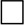  байланыс ақауының


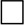  компьютерлік техника ақауының


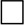  тоқ қуаты ақауының


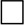  өзге себептің


      салдарынан жасадық.
      Тестілеуді тоқтату себебі бойынша қосымша ақпарат:
      ____________________________________________________________________
      ____________________________________________________________________
      Тестілеу келесі адамларға қатысты тоқтатылды:
      Тестілеу залы операторның 
      Т.А.Ә. (ол болған жағдайда) мен қолы:
					© 2012. Қазақстан Республикасы Әділет министрлігінің «Қазақстан Республикасының Заңнама және құқықтық ақпарат институты» ШЖҚ РМК
				
      Қазақстан РеспубликасыМемлекеттік қызмет істері жәнесыбайлас жемқорлыққа қарсы іс-қимылагенттігінің төрағасы 

А. Шпекбаев
Қазақстан Республикасы
Мемлекеттік қызмет істері
және сыбайлас жемқорлыққа
қарсы іс-қимыл агенттігі
төрағасының
2018 жылғы желтоқсандағы
№ бұйрығымен
БЕКІТІЛГЕНӨзгерістер мен толықтыруларенгізілетін Қазақстан РеспубликасыМемлекеттік қызмет істеріжәне сыбайлас жемқорлыққақарсы іс-қимыл агенттігітөрағасының кейбірбұйрықтарының тізбесіне1-қосымшаҚазақстан РеспубликасыМемлекеттік қызмет істеріжәне сыбайлас жемқорлыққақарсы іс-қимыл агенттігі төрағасының2016 жылғы 28 қазандағы№ 27 бұйрығыменБЕКІТІЛГЕННысан
жылы, күні, айы
№ ___Нысан
жылы, күні, айы
№ ___Нысан
жылы, күні, айы
№ ___Нысан
жылы, күні, айы
№ ___Нысан
жылы, күні, айы
№ ___Нысан
жылы, күні, айы
№ ___Нысан
жылы, күні, айы
№ ___Нысан
жылы, күні, айы
№ ___Нысан
жылы, күні, айы
№ ___Нысан
жылы, күні, айы
№ ___Нысан
жылы, күні, айы
№ ___Нысан
жылы, күні, айы
№ ___Нысан
жылы, күні, айы
№ ___Нысан
жылы, күні, айы
№ ___Нысан
жылы, күні, айы
№ ___Нысан
жылы, күні, айы
№ ___Нысан
жылы, күні, айы
№ ___Нысан
жылы, күні, айы
№ ___Нысан
жылы, күні, айы
№ ___Нысан
жылы, күні, айы
№ ___Нысан
жылы, күні, айы
№ ___Нысан
жылы, күні, айы
№ ___Нысан
жылы, күні, айы
№ ___Нысан
жылы, күні, айы
№ ___Нысан
жылы, күні, айы
№ ___Нысан
жылы, күні, айы
№ ___Нысан____________________________
____________________________
(лауазымы, басшының немесе 
мемлекеттік лауазымға
тағайындау құқығы бар
лауазымды тұлғаның тегі,
аты-жөнінің бірінші әріптері)
____________________________
____________________________
(тегі, аты-жөнінің бірінші
әріптері)Нысан____________________________
____________________________
(лауазымы, басшының немесе
мемлекеттік лауазымға
тағайындау құқығы барЛауазымды тұлғаның тегі,
аты-жөнінің бірінші әріптері)
____________________________
____________________________
(тегі, аты-жөнінің бірінші
әріптері)Нысан____________________________
____________________________
(лауазымы, басшының немесе
мемлекеттік лауазымға
тағайындау құқығы бар
лауазымды тұлғаның тегі,
аты-жөнінің бірінші әріптері)
____________________________
____________________________
(тегі, аты-жөнінің бірінші
әріптері)Нысан____________________________
____________________________
(лауазымы, басшының немесе
мемлекеттік лауазымға
тағайындау құқығы бар
лауазымды тұлғаның тегі,
аты-жөнінің бірінші әріптері)
____________________________
____________________________
(тегі, аты-жөнінің бірінші
әріптері)Нысан____________________________
____________________________
(лауазымы, басшының немесе
мемлекеттік лауазымға
тағайындау құқығы бар
лауазымды тұлғаның тегі,
аты-жөнінің бірінші әріптері)Нысан____________________________
____________________________
(лауазымы, басшының немесе
мемлекеттік лауазымға
тағайындау құқығы бар
лауазымды тұлғаның тегі,
аты-жөнінің бірінші әріптері)
____________________________
____________________________
(тегі, аты-жөнінің бірінші
әріптері)Нысан
жылы, күні, айы
№ ___Нысан
жылы, күні, айы
№ ___Нысан
жылы, күні, айы
№ ___Нысан
жылы, күні, айы
№ ___Нысан
жылы, күні, айы
№ ___Нысан
жылы, күні, айы
№ ___Нысан
жылы, күні, айы
№ ___Нысан
жылы, күні, айы
№ ___ Нысан
жылы, күні, айы
№ ___Нысан
жылы, күні, айы
№ ___Нысан
жылы, күні, айы
№ ___Нысан
жылы, күні, айы
№ ___Нысан
жылы, күні, айы
№ ___Нысан
жылы, күні, айы
№ ___Нысан____________________________
____________________________
(лауазымы, басшының немесе
мемлекеттік лауазымға
тағайындау құқығы бар
лауазымды тұлғаның тегі,
аты-жөнінің бірінші әріптері)
____________________________
____________________________
(тегі, аты, әкесінің аты
(ол болған жағдайда)Нысан____________________________
____________________________
(лауазымы, басшының немесе
мемлекеттік лауазымға
тағайындау құқығы бар
лауазымды тұлғаның тегі,
аты-жөнінің бірінші әріптері)
____________________________
____________________________
(тегі, аты, әкесінің аты
(ол болған жағдайда)Нысан____________________________
____________________________
(лауазымы, басшының немесе
мемлекеттік лауазымға
тағайындау құқығы бар
лауазымды тұлғаның тегі,
аты-жөнінің бірінші әріптері)Нысан
жылы, күні, айы
№ ___Нысан
жылы, күні, айы
№ ___Нысан
жылы, күні, айы
№ ___Нысан
жылы, күні, айы
№ ___Нысан___________________________
(лауазымы, тегі, аты-жөнінің
бірінші әріптері)Нысан
жылы, күні, айы
№ ___Нысан
жылы, күні, айы
№ ___Нысан
жылы, күні, айы
№ ___Нысан
жылы, күні, айы
№ ___Нысан
жылы, күні, айы
№ ___Нысан
жылы, күні, айы
№ ___Нысан
жылы, күні, айы
№ ___Нысан
жылы, күні, айы
№ ___Нысан____________________________
(басшының тегі, аты-жөнінің
бірінші әріптері)Нысан
жылы, күні, айы
№ ___Нысан
жылы, күні, айы
№ ___Нысан
жылы, күні, айы
№ ___Нысан
жылы, күні, айы
№ ___Нысан
жылы, күні, айы
№ ___Нысан
жылы, күні, айы
№ ___Нысан
жылы, күні, айы
№ ___Нысан
жылы, күні, айы
№ ___Нысан
жылы, күні, айы
№ ___Нысан
жылы, күні, айы
№ ___Нысан
жылы, күні, айы
№ ___Нысан
жылы, күні, айы
№ ___Нысан
жылы, күні, айы
№ ___
№
Тәлімгерлер
Мемлекеттік әкімшілік лауазымға алғаш рет қабылданған қызметкерлер
_______________________________ (лауазымы, тегі, аты, әкесінің аты (ол болған жағдайда)
___________________________ (тегі, аты, әкесінің аты (ол болғанжағдайда)
_______________________________ (лауазымы, тегі, аты, әкесінің аты (ол болған жағдайда)
___________________________ (тегі, аты, әкесінің аты (ол болғанжағдайда)
_______________________________ (лауазымы, тегі, аты, әкесінің аты (ол болған жағдайда)
___________________________ (тегі, аты, әкесінің аты (ол болған жағдайда)
_______________________________ (лауазымы, тегі, аты, әкесінің аты (ол болған жағдайда)
___________________________ (тегі, аты, әкесінің аты (ол болғанжағдайда)Нысан
жылы, күні, айы
№ ___
№
Тәлімгерлер
Мемлекеттік әкімшілік лауазымға алғаш рет қабылданған қызметкерлер
_______________________________ (лауазымы, тегі, аты, әкесінің аты (ол болған жағдайда)
___________________________ (тегі, аты, әкесінің аты (ол болғанжағдайда)
_______________________________ (лауазымы, тегі, аты, әкесінің аты (ол болған жағдайда)
___________________________ (тегі, аты, әкесінің аты (ол болғанжағдайда)
_______________________________ (лауазымы, тегі, аты, әкесінің аты (ол болған жағдайда)
___________________________ (тегі, аты, әкесінің аты (ол болған жағдайда)
_______________________________ (лауазымы, тегі, аты, әкесінің аты (ол болған жағдайда)
___________________________ (тегі, аты, әкесінің аты (ол болғанжағдайда)НысанНысанНысан
жылы, күні, айы
№ ___Нысан
жылы, күні, айы
№ ___Нысан
жылы, күні, айы
№ ___Нысан
жылы, күні, айы
№ ___Нысан
жылы, күні, айы
№ ___Нысан
жылы, күні, айы
№ ___Нысан
жылы, күні, айы
№ ___Нысан
жылы, күні, айы
№ ___Нысан____________________________
(лауазымы)
20__ жылғы "___" 
____________
№ ____ бұйрығына
(өкіміне немесе шешіміне)
қосымша
1.
_______________________ 
(тегі, аты, әкесінің аты 
(ол болған жағдайда)
-
______________________________, 
(лауазымы) 
комиссияның төрағасы
2.
_______________________ 
(тегі, аты, әкесінің аты 
(ол болған жағдайда)
-
______________________________, 
(лауазымы) 
комиссия төрағасының орынбасары
3.
_______________________ 
(тегі, аты, әкесінің аты 
(ол болған жағдайда)
-
______________________________, 
(лауазымы) 
комиссия хатшысы
Комиссия мүшелері:
Комиссия мүшелері:
Комиссия мүшелері:
Комиссия мүшелері:
4.
_______________________ 
(тегі, аты, әкесінің аты 
(ол болған жағдайда)
-
______________________________, 
(лауазымы)
5.
_______________________ 
(тегі, аты, әкесінің аты 
(ол болған жағдайда)
-
______________________________, 
(лауазымы)
6.
_______________________ 
(тегі, аты, әкесінің аты 
(ол болған жағдайда)
-
______________________________, 
(лауазымы)Нысан____________________________
(лауазымы)
20__ жылғы "___"____________
№ ____ бұйрығына
(өкіміне немесе шешіміне)
1-қосымша
1.
_______________________ 
(тегі, аты, әкесінің аты 
(ол болған жағдайда)
-
______________________________ 
(лауазымы)
2.
_______________________ 
(тегі, аты, әкесінің аты 
(ол болған жағдайда)
-
______________________________ 
(лауазымы)
3.
_______________________ 
(тегі, аты, әкесінің аты 
(ол болған жағдайда)
-
______________________________ 
(лауазымы)
4.
_______________________ 
(тегі, аты, әкесінің аты 
(ол болған жағдайда)
-
______________________________ 
(лауазымы)
5.
_______________________ 
(тегі, аты, әкесінің аты 
(ол болған жағдайда)
-
______________________________ 
(лауазымы)Нысан_____________________________
(лауазымы)
20__ жылғы "___" ____________
№ ____ бұйрығына
(өкіміне немесе шешіміне)
2-қосымша
№
Тегі, аты, әкесінің аты (ол болған жағдайда)
Күні және уақытыНысан
жылы, күні, айы
№ ___Нысан
жылы, күні, айы
№ ___Нысан
жылы, күні, айы
№ ___Нысан
жылы, күні, айы
№ ___Нысан
жылы, күні, айы
№ ___Нысан
жылы, күні, айы
№ ___Нысан
жылы, күні, айы
№ ___Нысан
жылы, күні, айы
№ ___Нысан
жылы, күні, айы
№ ___Нысан
жылы, күні, айы
№ ___Нысан
жылы, күні, айы
№ ___
тегі, аты, әкесінің аты (ол болған жағдайда)
-
атқаратын лауазымы, Кеңестің төрағасы
Кеңестің мүшелері:
Кеңестің мүшелері:
Кеңестің мүшелері:
тегі, аты, әкесінің аты (ол болған жағдайда)
-
атқаратын лауазымы
тегі, аты, әкесінің аты (ол болған жағдайда)
-
атқаратын лауазымыНысан
жылы, күні, айы
№ ___
тегі, аты, әкесінің аты (ол болған жағдайда)
-
атқаратын лауазымы, Кеңестің төрағасы
Кеңестің мүшелері:
Кеңестің мүшелері:
Кеңестің мүшелері:
тегі, аты, әкесінің аты (ол болған жағдайда)
-
атқаратын лауазымы
тегі, аты, әкесінің аты (ол болған жағдайда)
-
атқаратын лауазымыНысан_________________________________________
_________________________________________
(лауазымы, басшының немесе мемлекеттік
лауазымға тағайындау құқығы бар лауазымды
тұлғаның тегі, аты-жөнінің бірінші әріптері)
_________________________________________
(тегі, аты-жөнінің бірінші әріптері)
Нысан_________________________________________
(лауазымы, басшының немесе мемлекеттік
лауазымға тағайындау құқығы бар лауазымды
тұлғаның тегі, аты-жөнінің бірінші әріптері)
_________________________________________Нысан_________________________________________
_________________________________________
(лауазымы, басшының немесе мемлекеттік
лауазымға тағайындау құқығы бар лауазымды
тұлғаның тегі, аты-жөнінің бірінші әріптері)
_________________________________________
(тегі, аты-жөнінің бірінші әріптері)Өзгерістер мен толықтырулар 
енгізілетін
Қазақстан Республикасы 
Мемлекеттік қызмет істері және 
сыбайлас жемқорлыққа қарсы 
іс-қимыл агенттігі төрағасының 
кейбір бұйрықтарының тізбесіне
2-қосымшаӨзгерістер мен толықтырулар
енгізілетін 
Қазақстан Республикасы
Мемлекеттік қызмет істері және
сыбайлас жемқорлыққа қарсы
іс-қимыл агенттігі төрағасының
кейбір бұйрықтарының тізбесіне
3-қосымшаМемлекеттік әкімшілік 
қызметшілерді,
мемлекеттік әкімшілік 
лауазымдарға орналасуға
үміткерлерді тестілеуді
ұйымдастыру, бағдарламалары
мен қағидаларына
5-қосымшаНысан
______________________________________"Б" корпусының
(үміткердің тегі, аты, әкесінің аты (ол болған жағдайда))
Қазақстан Республикасының мемлекеттік тілі мен заңнамаларын білуге арналған тестілеуден _____________ қаласында _____ бағдарлама бойынша "___"______________ 20 __ ж. өткенін растайды.
______________________________________"Б" корпусының
(үміткердің тегі, аты, әкесінің аты (ол болған жағдайда))
Қазақстан Республикасының мемлекеттік тілі мен заңнамаларын білуге арналған тестілеуден _____________ қаласында _____ бағдарлама бойынша "___"______________ 20 __ ж. өткенін растайды.
______________________________________"Б" корпусының
(үміткердің тегі, аты, әкесінің аты (ол болған жағдайда))
Қазақстан Республикасының мемлекеттік тілі мен заңнамаларын білуге арналған тестілеуден _____________ қаласында _____ бағдарлама бойынша "___"______________ 20 __ ж. өткенін растайды.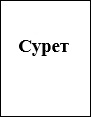 
Тест атауы
Тестілеу сұрақтарының/ тапсырмалардың саны
Тестілеуді өту мәні
Дұрыс жауаптардың саны
ҚОРЫТЫНДЫӨзгерістер мен толықтырулар
енгізілетін
Қазақстан Республикасы
Мемлекеттік қызмет істері және
сыбайлас жемқорлыққа қарсы
іс-қимыл агенттігі төрағасының
кейбір бұйрықтарының тізбесіне
4-қосымшаМемлекеттік әкімшілік
қызметшілерді, мемлекеттік
әкімшілік лауазымдарға
орналасуға үміткерлерді
тестілеуді ұйымдастыру,
бағдарламалары мен
қағидаларына 
6-қосымшаНысан
______________________________________________________
(үміткердің тегі, аты, әкесінің аты (ол болған жағдайда))
Қазақстан Республикасының мемлекеттік тілі мен
 заңнамаларын білуге арналған тестілеуден 
_________________ қаласында "___" __________ 20____ж. _____ бағдарлама бойынша тестілеуді өту мәндерінен төмен нәтижелерімен тестілеуден өткені туралы берілді.
______________________________________________________
(үміткердің тегі, аты, әкесінің аты (ол болған жағдайда))
Қазақстан Республикасының мемлекеттік тілі мен
 заңнамаларын білуге арналған тестілеуден 
_________________ қаласында "___" __________ 20____ж. _____ бағдарлама бойынша тестілеуді өту мәндерінен төмен нәтижелерімен тестілеуден өткені туралы берілді.
______________________________________________________
(үміткердің тегі, аты, әкесінің аты (ол болған жағдайда))
Қазақстан Республикасының мемлекеттік тілі мен
 заңнамаларын білуге арналған тестілеуден 
_________________ қаласында "___" __________ 20____ж. _____ бағдарлама бойынша тестілеуді өту мәндерінен төмен нәтижелерімен тестілеуден өткені туралы берілді.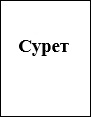 
Тест атауы
Тестілеу сұрақтарының/ тапсырмалардың саны
Тестілеуді өту мәні
Дұрыс жауаптардың саны
ҚОРЫТЫНДЫӨзгерістер мен толықтырулар
енгізілетін
Қазақстан Республикасы
Мемлекеттік қызмет істері және
сыбайлас жемқорлыққа қарсы
іс-қимыл агенттігі төрағасының
кейбір бұйрықтарының тізбесіне
5-қосымшаМемлекеттік әкімшілік
қызметшілерді, мемлекеттік
әкімшілік лауазымдарға
орналасуға үміткерлерді
тестілеуді ұйымдастыру,
бағдарламалары мен
қағидаларына
9-қосымшаНысан
Тестіленушінің ТАӘ (ол болған жағдайда):
Тестіленушінің ТАӘ (ол болған жағдайда):
Тестіленушінің ТАӘ (ол болған жағдайда):
Тестіленушінің ТАӘ (ол болған жағдайда):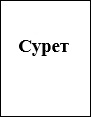 
Тестілеу күні мен уақыты:
Тестілеу күні мен уақыты:
Тестілеу күні мен уақыты:
Тестілеу күні мен уақыты: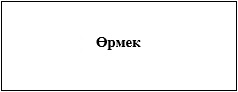 
ЖСН:
Жауаптардың растығы:
ЖСН:
Жауаптардың растығы:
ЖСН:
Жауаптардың растығы:
ЖСН:
Жауаптардың растығы:
ЖСН:
Жауаптардың растығы:
№
№
Құзыреттің атауы
Жинаған балы
Жинаған балы
Қысқашы мінездеме
1
1
Стресске орнықтылық
2
2
Ынтымақтастық және әрекеттестік
3
3
Стратегиялық ойлану
4
4
Қызметті басқару
5
5
Жеделділік
6
6
Адалдық
7
7
Қызметті тұтынушыға және оны хабарландыруға бағдарлану
8
8
Бастамашылдық
9
9
Шешім қабылдау
10
10
Өздігінен даму
11
11
Көшбасшылық
12
12
Жауапкершілік
13
13
Өзгерістерді басқаруӨзгерістер мен толықтырулар
енгізілетін
Қазақстан Республикасы
Мемлекеттік қызмет істері және
сыбайлас жемқорлыққа қарсы
іс-қимыл агенттігі төрағасының
кейбір бұйрықтарының тізбесіне
6-қосымшаМемлекеттік әкімшілік
қызметшілерді, мемлекеттік
әкімшілік лауазымдарға
орналасуға үміткерлерді
тестілеуді ұйымдастыру,
бағдарламалары мен
қағидаларына 
10-қосымшаНысанӨзгерістер мен толықтырулар енгізілетін Қазақстан Республикасы Мемлекеттік қызмет істері және сыбайлас жемқорлыққа қарсы іс-қимыл агенттігі төрағасының кейбір бұйрықтарының тізбесіне7-қосымшаМемлекеттік әкімшілік қызметшілерді, мемлекеттік әкімшілік лауазымдарға орналасуға үміткерлерді тестілеуді ұйымдастыру, бағдарламалары мен қағидаларына 11-қосымшаНысан
1.
Т.А.Ә. (ол болған жағдайда) 
ЖСН
қолы